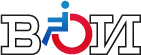 ДАЙДЖЕСТ СМИосновных тем по инвалидностис 21 по 27 сентября 2019 г.Москва27 сентября 2019 г.С О Д Е Р Ж А Н И Е22.09.2019, ТВ Центр. «Кто создаст для инвалидов "зоны активности"?»https://www.youtube.com/watch?v=nQD9-GbS5BYСмотрите передачу “Фактор жизни» с участием Председателя ВОИ М.Б. Терентьева по ссылке.Вернуться к оглавлению23.09.2019, «Парламентская газета». «Депутаты: к «безбарьерной» среде для инвалидов необходим более комплексный подход»https://www.pnp.ru/social/deputaty-gosdumy-chitayut-chto-k-bezbarernoy-srede-dlya-invalidov-neobkhodim-bolee-kompleksnyy-podkhod.html https://www.pnp.ru/social/deputaty-gosdumy-chitayut-chto-k-bezbarernoy-srede-dlya-invalidov-neobkhodim-bolee-kompleksnyy-podkhod.html             Обеспечение техническими средствами реабилитации и развитие инфраструктуры доступной для инвалидов жилищной среды должны исходить не только из медицинских, но и из социальных целей.Заместитель председателя Комитета Государственной Думы по труду, социальной политике и делам ветеранов, председатель Всероссийского общества инвалидов Михаил Терентьев призвал снизить бюрократические издержки, вольно или невольно создаваемые для инвалидов. Он считает важным учитывать не только медицинские показания для тех или иных технических средств реабилитации (ТСР), но и социальные показания — образ и место жизни инвалида, его социальные устремления.Депутат привёл в пример недавно принятый приказ Минтруда, согласно которому для замены после истечения установленного срока пользования ТСР необходимо везти на медико-техническую экспертизу, что доставляет огромные неудобства даже в крупных городах, а, тем более, в сельской местности.В ходе экспертного совещания «Обеспечение социальной интеграции и улучшение качества жизни инвалидов путем обеспечения их современными техническими средствами реабилитации», организованного Рабочей группой Высшего совета партии «Единая Россия» «Устойчивое развитие» и ЦСКП Михаил Терентьев отметил, что «если какой-то новый механизм придумывается, то нужно внимательнее смотреть, не заставляем ли мы человека бегать по инстанциям и предоставлять какие-то излишние справки».Первый заместитель председателя Комитета Госдумы по транспорту и строительству Михаил Авдеев отметил, что на комфортную и доступную среду для инвалидов выделены беспрецедентные в истории России средства. Но очень важно правильно ими распорядится, в комплексе решив ряд организационно-технических и правовых вопросов. Пока, по его оценкам, «всего около 10-20 процентов исполняется из того, что изначально задумано». Например, необходимо изменить регламенты приёмки в эксплуатацию жилых зданий.Депутат подчеркнул, что в строительной отрасли — в системе экспертизы, контроля, вопросах проектной документации, «кроме инновационных идей молодых архитекторов, предусматривающих доступную среду, дальше ничего нет». По его словам, строительные организации сегодня зачастую игнорируют требования к развитию доступной и комфортной среды, которая должна включать в себя не только подъезд, но и двор, прилегающее пространство, например — спортивные и детские площадки.Вернуться к оглавлениюВернуться к оглавлению26.09.2019, "Комсомольская Правда-Тюмень". «В Тюмени пройдёт молодёжный форум инвалидов Урала и Сибири»https://www.tumen.kp.ru/online/news/3620197/https://www.tumen.kp.ru/online/news/3620197/«Интенсив-2019» пройдёт в областной столице с 12 по 17 ноября.Молодёжный форум инвалидов Урала и Сибири «Интенсив-2019» состоится в Тюмени с 12 по 17 ноября. Как сообщили в департаменте социального развития Тюменской области, на площадках областной столицы соберутся более сотни самых активных, инициативных и целеустремлённых представителей Урала и Сибири с инвалидностью от 18 до 45 лет.Участников ждут образовательные программы, мастер-классы, тренинги, интерактивы, семинары и встречи с профессиональными спикерами областного и федерального уровня. Например, на форум приедет председатель всероссийского общества инвалидов, депутат государственной думы Михаил Терентьев. Кроме того, в программе – образовательная программа «От идеи до реализации проекта» от тюменского мультицентра «Моя территория» и инклюзивный интенсив от международного компетентностного центра инклюзивного образования института психологии и педагогики ТюмГУ.Здесь же, на форуме, пройдут презентации лучших социальных практик победителей грантовых конкурсов. Участников ждёт написание и презентации социальных проектов, посещение культурных площадок Тюмени и масса других интересных мероприятий. В результате появятся новый креативные проекты, а активисты получат интересный опыт и заведут новые знакомства.Стоит отметить, что проект реализуется на средства гранта президента РФ на развитие гражданского общества, который выиграла в 2019 году Тюменская региональная организация Всероссийского общества инвалидов.Вернуться к оглавлениюВернуться к оглавлению24.09.2019, ER.ru. «В приемной в Воронежской области проконсультировали граждан по вопросам занятости»https://er.ru/news/185687/https://er.ru/news/185687 Людям разъяснили нюансы государственной поддержки граждан пенсионного и предпенсионного возраста.Сотрудники местной общественной приемной Председателя «Единой России» Дмитрия Медведева в Павловском районе Воронежской области оказали консультативную помощь по вопросам занятости, обучения, подготовки и переподготовки граждан предпенсионного и пенсионного возраста. Тематический прием прошел на базе центра занятости населения.В мероприятии приняли участие представители ветеранских организаций и районного отделения всероссийского общества инвалидов.Как сообщила руководитель местной приемной Людмила Диденко, за консультацией в основном обращались безработные. Граждан также интересовали вопросы реализации прав инвалидов в части возможности воспользоваться программой подготовки и переподготовки граждан предпенсионного и пенсионного возраста, варианты получения профессионального обучения, дополнительного образования и т.п.Все заявители получили детальные разъяснения и консультации. Кроме того, участникам встречи эксперты разъяснили нюансы государственной программы поддержки граждан данной категории.С 16 по 30 сентября «Единая Россия» проводит тематические встречи по вопросам занятости, обучения, подготовки и переподготовки граждан предпенсионного и пенсионного возраста. Главная задача акции – не допустить снижения занятости, уровня жизни лиц пожилого возраста.Вернуться к оглавлениюВернуться к оглавлению24.09.2019, Молодежное информационное агентство «МИР» (Санкт-Петербург). «Московская область: Участник Премии МИРа 2019 Карзубова Татьяна»http://xn--80apbncz.xn--p1ai/blago/51864http://xn--80apbncz.xn--p1ai/blago/51864 Карзубова Татьяна Владимировна из города Серпухова Московской области принимает участе в Премии МИРа в номинации «#Вопреки».В 1978 году по воле судьбы Татьяна Владимировна стала инвалидом-колясочником. В свое свободное время она шила, вязала, занималась с детьми во дворе, устраивала для них разные игры, учила рукоделию.Познакомившись с другими инвалидами-колясочниками, она начала заниматься любительским спортом, но в душе всегда мечтала о спорте высших достижений. И мечта сбылась! После участия в 2007 году в авторалли на кубок «Боевое братство» Татьяну Владимировну пригласили в сборную команду Московской области по стрельбе из лука (спорт лиц с поражением опорно-двигательного аппарата). Началась активная спортивная и общественная жизнь! После участия в различных соревнованиях, множества побед и поражений Татьяне Владимировне присвоили звание «Мастер спорта», она также стала председателем Серпуховской городской организации МОООО Всероссийского общества инвалидов.После возвращения с Паралимпийских игр в Пекине, которые Татьяна Владимировна посетила в составе делегации болельщиков от МООО ВОИ, она обратилась к Главе города Серпухова с инициативой создать спортивный клуб для инвалидов города. И 26 ноября 2008 года распоряжением Главы городского округа было открыто Муниципальное бюджетное учреждение «Физкультурно-спортивный клуб инвалидов».С каждым днем количество членов клуба увеличивается, как и количество проводимых спортивно-массовых мероприятий. В учреждении проводятся занятия и тренировки по четырем основным вида спорта для лиц с ограниченными возможностями здоровья: спорт лиц с ПОДА, спорт глухих, спорт слепых, спорт ЛИН.«Меня очень радуют достижения наших спортсменов! Настроение наших воспитанников за считанные дни пребывания в клубе меняется в лучшую сторону. Нам есть чем гордится! Спортсмены нашего учреждения включены в состав сборной команды Московской области и России и регулярно занимают призовые места на соревнованиях различных уровней. Одним из воспитанников, выпускников нашего клуба является многократный Чемпион России, Мира, Европы, член Паралимпийской сборной команды России по стрельбе из лука Константин Донской»,- рассказывает Татьяна Владимировна.Кроме спортивной работы клуб организует экскурсии, творческие вечера, интеллектуальные игры, выставки работ, принимает активное участие в жизни города, сотрудничает с центром паралимпийскиих, сурдоолимпийских и неолимпийских видов спорта Московской области, с ФСИМО, комитетом образования городского округа Серпухов.Кроме своей основной работы Татьяна Владимировна занимается общественной деятельностью. Она является советником Главы городского округа Серпухов по работе с инвалидами, членом координационного совета по делам инвалидов, председателем Серпуховской городской организации МООО Всероссийского общества инвалидов, почетным гражданином городского округа Серпухов.«Я хочу, чтобы каждый человек, несмотря на ограниченные возможности здоровья, был счастлив, жил полноценной жизнью, занимался любимым делом, имел свою семью, состоялся как личность, любил и был любим. Что для меня «Премия Мира»? Это возможность рассказать о себе, своей деятельности, вдохновить других на добрые дела и помощь ближнему. Могу с уверенностью сказать, что творить добро в повседневной жизни может любой человек, даже если он в инвалидном кресле, и это должно стать нормой жизни для каждого из нас. И тогда МИР станет чище, светлее, а жизнь - радостнее и веселее!» - говорит Татьяна Владимировна.Вернуться к оглавлениюВернуться к оглавлению21.09.2019, "Новости Югры". «Югорчане получили диплом конкурса «Семья УрФО – 2019»»https://ugra-news.ru/article/yugorchane_poluchili_diplom_konkursa_semya_urfo_2019/https://ugra-news.ru/article/yugorchane_poluchili_diplom_konkursa_semya_urfo_2019/ В Екатеринбурге завершился VI межрегиональный конкурс молодых семей с ограниченными возможностями здоровья «Семья УрФО — 2019». За звание победителей в этом году поборолись семьи из Тюменской, Свердловской, Челябинской, Курганской областей, Уфы и Ханты-Мансийского автономного округа.На протяжении двух конкурсных дней участники показывали творческие номера, состязались в спортивных мероприятиях и делились опытом в мастер-классах.Югру в этом году представляла семья Малыгиных из Советского. Виктория и Николай вместе с двумя дочками показали жюри визитную карточку, а также театральную сценку и спортивно-хореографическую композицию и стали первыми в номинации «Самая творческая семья».По словам председателя Советской районной общественной организации ВОИ Людмилы Ковалевой, семья Малыгиных на протяжении нескольких лет принимает активное участие в различных местных, региональных и окружных мероприятиях для людей с ограниченными возможностями здоровья. «Это очень дружная, творческая семья. Очень рады их победе», - сказала Людмила Михайловна.Стоит отметить, что конкурс «Семья УрФО – 2019» проводится по инициативе Свердловской областной организации Всероссийского общества инвалидов. Проект создан для того, чтобы семьи почувствовали себя активными участниками социальной, общественной и культурной жизни региона.Вернуться к оглавлениюВернуться к оглавлению22.09.2019, газета «Ставропольская правда». «23-ю спартакиаду среди людей с ОВЗ провели в Невинномысске в День края»http://www.stapravda.ru/20190922/23yu_spartakiadu_sredi_lyudey_s_ovz_proveli_v_nevinnomysske_v_de_139049.htmlhttp://www.stapravda.ru/20190922/23yu_spartakiadu_sredi_lyudey_s_ovz_proveli_v_nevinnomysske_v_de_139049.html В День края в Невинномысске стартовала 23-я городская спартакиада среди людей с ограниченными возможностями здоровья.В соревнованиях участвовали около 30 членов всероссийского общества инвалидов, слепых и глухих.21 сентября проводился турнир по шашкам и шахматам – по швейцарской системе с укороченным регламентом на партию. Сегодня, 22 сентября, состоялись состязания по настольному теннису, легкой атлетике, гиревому спорту, дартсу и армрестлингу.Вернуться к оглавлениюВернуться к оглавлению22.09.2019, газета «Вечерний Мурманск». «В Мурманске затопило двор на Ленина»https://vmnews.ru/novosti/2019/09/22/v-murmanske-zatopilo-dvor-na-leninahttps://vmnews.ru/novosti/2019/09/22/v-murmanske-zatopilo-dvor-na-lenina В Мурманске в одном из дворов появился свой «Гранд-канал», как на севере Италии - Венеции. Снимками этого события поделились пользователи группы «Мурманск» в социальной сети «Вконтакте». Двор дома № 81 на проспекте Ленина затопило. Судя по всему, проблема с «ливневками».«Люди вынуждены практически вплавь перемещаться по двору», - пишет автор информации.В комментариях северяне начали делиться похожими ситуациями: «У дома № 103 на проспекте Кольский такая же картина. Устали плавать, а зимой падать на льду. Рядом находится Всероссийское Общество Инвалидов Первомайского округа. Пожилые люди, инвалиды идут, получают травмы».Стоит отметить, что ответственность за состояние дворов, несут управляющие компании. Если управляющие компании не выполняют свои обязательства, мурманчане могут пожаловаться своему депутату или сообщить об этом в администрацию города, в Государственную жилищную инспекцию (тел. 48-65-44), прокуратуру (тел. 47-38-08), а также специалистам муниципального учреждения «Новые формы управления» (тел. 52-17-26).Нарушение правил благоустройства должностными лицами наказывается штрафом от десяти до двадцати тысяч рублей, организациями – от 10 до 30 тысяч рублей. Если такие суммы штрафов не оказывают должного воздействия, штрафы могут вырасти в разы.Вернуться к оглавлениюВернуться к оглавлению23.09.2019, Gusev-Online.ru (Калининградская область). «Директор гусевского социального центра рассказала о проекте «Особая комната для особых людей»»https://gusev-online.ru/news/obshestvo/17724-direktor-gusevskogo-socialnogo-centra-rasskazala-o-proekte-osobaja-komnata-dlja-osobyh-ljudej.htmlhttps://gusev-online.ru/news/obshestvo/17724-direktor-gusevskogo-socialnogo-centra-rasskazala-o-proekte-osobaja-komnata-dlja-osobyh-ljudej.html В нашем городе вот уже больше года реализуется совместный проект Гусевского районного отделения Калининградской областной организации Общероссийской общественной организации «Всероссийское общество инвалидов» и комплексным Центром социального обслуживания населения «Особая комната для особых людей».О том, как идет реализация проекта, мы попросили рассказать директора Центра Любовь Грушко.— Программа развивающих занятий в сенсорной комнате с интерактивным сенсорным оборудованием по проекту «Особая комната для особых людей» является одним из основных направлений социальной реабилитации, адаптации и интеграции людей с ограниченными возможностями здоровья. Ее целью является улучшение и стабилизация психоэмоционального состояния взрослых инвалидов и детей-инвалидов для реализации комплексного подхода в реабилитации.— Проект стартовал в прошлом году и завершится в октябре.— Да. И он был рассчитан на три этапа. В первом этапе занятий, который длился шесть месяцев, было задействовано 14 человек с ограниченными возможностями здоровья. В втором этапе, который длился пять месяцев уже принимал участие 21 инвалид. И в третьем, который проходит сейчас, участвуют еще 10 человек.— Что значит было задействовано столько-то человек?— Занятия в сенсорной комнате показаны как взрослым, так и детям-инвалидам и проводятся психологом на базе социально-реабилитационного отделения КЦСОН. В зависимости от возрастных и индивидуальных особенностей развития, от вида и тяжести заболевания, а также психоэмоционального состояния сформированы группы по 3-4 человека. Максимальная наполняемость каждой не более 5 человек. Количество занятий в группе детей-инвалидов — 2 раза в неделю; в группе инвалидов в возрасте от 18 лет и выше — 3 раза в неделю. Количество индивидуальных занятий, независимо от возраста, составляет 1-2 раза в неделю. Занятия в сенсорной комнате оказывают многогранное положительное влияние на все органы чувств и нервную систему, очарование «живой сказки», создающее радостное настроение и ощущение полной безопасности, — всё это позволяет говорить об уникальности и ценности сенсорной комнаты для людей с ограниченными возможностями здоровья, различной возрастной категории.— Что происходит на этих занятиях?— Прежде всего, в начале и заключение каждого этапа с участниками проекта была проведена диагностика психоэмоционального состояния. Для взрослых занятия проходят по 20-25 минут. С детьми-инвалидами психолог занимается чуть дольше — 30-40 минут. В ходе всего цикла занятий решается сразу несколько основных задач. Это и снятие психоэмоциональной напряженности, приобретение нового эмоционального опыта, и развитие внимания, воображения, мышления, и развитие пространственного восприятия и создание позитивного настроя.— Кому показаны занятия в «Сенсорной комнате»?— Взрослым если есть психоневрологические нарушения, слабовидение, нарушение осязания, нарушение функции органов опоры и движения, соматические заболевания и ЛОР — заболевания. А также детям с задержкой психомоторного и речевого развития. Страдающим неврозами и неврозоподобными состояниями. В случаях органических поражений центральной нервной системы с явлениями заикания, энуреза, тиков. Также для детей с церебральным параличом, нарушением слуха, зрения и речи и прочими заболеваниями.— Что происходит во время занятий?— Каждое занятие включает в себя ряд процедур. Для каждого случая это индивидуальный комплекс.— Прошло два этапа, близок к завершению третий. Есть ли какой-то результат?— Да, уже можно смело говорить о значительной положительной динамике состояния эмоциональной сферы участников.— За три этапа в реализации проекта приняли участие 45 гусевцев с ограниченными возможностями здоровья, но ведь в округе их намного больше. Будут ли продолжены занятия? И что будет с приобретенным оборудованием?— Конечно будут. Более того, мы уже разослали предложения в социальные центры соседних муниципалитетов и готовы оказывать услуги их подопечным.Вернуться к оглавлениюВернуться к оглавлению23.09.2019, «Нижегородское телекоммуникационное агентство». «Новое помещение городской организации Всероссийского общества инвалидов открыли в Дзержинске Нижегородской области»https://www.nta-nn.ru/news/society/2019/news_606556/https://gusev-online.ru/news/obshestvo/17724-direktor-gusevskogo-socialnogo-centra-rasskazala-o-proekte-osobaja-komnata-dlja-osobyh-ljudej.html Новое помещение городской организации Всероссийского общества инвалидов открыли в Дзержинске Нижегородской области.По сообщению пресс-службы горадминистрации, в мероприятии приняли участие члены организации, глава города Иван Носков, представители администрации города и депутатского корпуса."Событие очень долгожданное для нас. Спасибо всем, кто помогал. Наконец-то мы можем проводить наши мероприятия в комфортном для нас помещении. В прошлом году мы отмечали юбилей, и впервые за много лет власть помогла нам и с помещением, и с ремонтом", – отметила председатель городской организации "Всероссийского общества инвалидов" Нина Наумова.Администрация города предоставила организации помещение в "Центре общественной работы" на первом этаже. Там проведен косметический ремонт, обновлена мебель."Мы в дальнейшем намерены поддерживать вас, встречаться, обсуждать вашу деятельность. Если возникнут проблемы, мы будем искать пути их решения", - подчеркнул Иван Носков.Глава города пообещал обеспечивать членов общества билетами на мероприятия, проводимые в Дзержинске.Вернуться к оглавлениюВернуться к оглавлению23.09.2019, Хибины.com (Мурманская область). «В Мурманске прошли «Большие гонки» среди молодых инвалидов»https://www.hibiny.com/news/archive/200580/https://www.hibiny.com/news/archive/200580/Ежегодно в рамках культурно-досугового проекта «Радуга творчества» областной Дворец культуры и народного творчества им. С.М. Кирова проводит конкурс для молодежи с ограниченными возможностями здоровья «Большие гонки». Во Дворце собрались дружные, инициативные и творческие ребята для того, чтобы побороться за звание самой спортивной и творческой команды Мурманской области. В конкурсе приняли участие команды общественных организаций, клубов инвалидов, социальных центров и приютов, коррекционных школ из городов: Оленегорск, Мурманск, Апатиты, Мончегорск, Кола, села Минькино. Команды приняли участие в «Эстафете нового времени» - так называлась тема конкурса. Ребята представили себя и свой девиз, а затем стали соревноваться в различных состязаниях. Они пели, танцевали, состязались на спортивно-игровых площадках, рассказали о правилах гигиены, придумывали спортивную афишу вместе с маршрутным листом, искали общие предметы на кинокадрах, собирали пазлы, разгадывали зашифрованное слово.В каждом конкурсе ребята показали себя настоящей командой. Все участники награждены дипломами за участие. Вторые места разделили команда «Белоснежка и семь гномов» из Оленегорской городской организации «Всероссийское общество инвалидов», капитан команды – Филатова Анжелика и команда «Верные друзья» из Мурманского комплексного центра социального обслуживания населения (отделения дневного пребывания молодых инвалидов), капитан команды – Султанова Элина. Первое место завоевала команда «Весёлые ложкари» из Мурманской коррекционной школы № 1.Вернуться к оглавлениюВернуться к оглавлению23.09.2019, Смоленский городской Совет. «Юрий Сынкин поздравил сотрудников социального учреждения»http://smolsovet.ru/press_slugba/news/detail.php?ID=8235http://smolsovet.ru/press_slugba/news/detail.php?ID=8235 Председатель Смоленского городского Совета Юрий Сынкин принял участие в торжественном мероприятии, посвящённом 30-летию Смоленского комплексного центра социального обслуживания населения.Юрий Сынкин обратился к соцработникам со словами благодарности и признательности за то, что они каждый день выполняют свою нелегкую работу – оказывают социальную помощь гражданам пожилого возраста и инвалидам, а также семьям и отдельным гражданам, попавшим в трудную жизненную ситуацию.– Все эти годы вы выполняете непростую и благородную задачу – заботитесь о тех, кому необходима социальная поддержка. Это тяжелая и ответственная миссия, ведь вы всегда там, где человек в силу жизненных обстоятельств испытывает трудности, и перед вашим милосердием невзгоды отступают,– отметил председатель горсовета, вручив поздравительный адрес заместителю директора по социальной работе Анне Роговской, а также Почетные грамоты города-героя Смоленска и Администрации города сотрудникам Центра.- Быть для кого-то опорой в жизни непросто, и поэтому основные качества сотрудников вашего социально значимого Центра – чуткость, отзывчивость, сострадание к чужой боли – вызывают искреннее уважение. Примите самые добрые слова признательности и благодарности за ваш самоотверженный труд и постоянную готовность прийти на помощь, процветания и развития вашему учреждению на благо города-героя Смоленска и его жителей, - говорится в поздравительном адресе.Также со словами приветствия и поздравления к соцработникам обратились председатель Смоленской областной организации «Всероссийское общество инвалидов» Геннадий Печкарев и начальник отдела социальной помощи и поддержки населения Департамента Смоленской области по социальному развитию Виктория Печкурова.Всех собравшихся своими яркими выступлениями порадовала вокальная группа «Верность» КЦ «Заднепровье».Вернуться к оглавлениюВернуться к оглавлению23.09.2019, Правительство Омской области. «Около 200 жителей Омской области приняли участие в социальном проекте "Движение – жизнь!"»http://omskportal.ru/ru/government/News/2019/09/23/1569233721293.htmlhttp://omskportal.ru/ru/government/News/2019/09/23/1569233721293.htmlАктивный отдых для людей с инвалидностью стал возможен благодаря Фонду президентских грантов.Сумма гранта почти полмиллиона рублей. Эти деньги направили на развитие познавательного и активного отдыха для людей с разными возможностями здоровья. Проект "Движение – жизнь!" реализовал комплексный центр социального обслуживания населения Нижнеомского района и местное отделение Всероссийского общества инвалидов.Туристическая группа посетила Большереченский зоопарк, побывала в музее-заповеднике "Старина Сибирская ". В Ачаирском монастыре участники посетили Успенский собор, а также церковь Димитрия Солунского и источник с целебной минеральной водой.Всего в рамках проекта "Движение – жизнь!" организовали 6 выездов по маршрутам: Нижняя Омка - озеро Карачи; Нижняя Омка - Данилово озеро; Нижняя Омка - Большеречье; Нижняя Омка - Ачаирский монастырь. Туристическая группа состояла из 12 человек и 4-х сопровождающих. Проект стартовал в июле и завершился в сентябре. Также на средства президентского гранта в Нижнеомском районе провели XI районную спартакиаду. В ней приняли участие 13 команд по 8 человек в каждой.Вернуться к оглавлениюВернуться к оглавлению25.09.2019, издание "Золото Уссурийска" (Приморский край). «Творческий фестиваль «Осень надежд с ТАУ» прошел в Уссурийске»http://zolotou.com/news-ussurijska/2019-09-25/tvorcheskij-festival-osen-nadezhd-shttp://zolotou.com/news-ussurijska/2019-09-25/tvorcheskij-festival-osen-nadezhd-s В Уссурийске прошел традиционный фестиваль «Осень надежд с ТАУ». Его участниками стали инвалиды, воспитанники школ, домов-интернатов и реабилитационных центров Приморского края.Уссурийский городской округ на фестивале представили Общество инвалидов Уссурийского городского округа Приморской краевой организации ООО «Всероссийское общество инвалидов» (ВОИ) и КГАУ СО «Уссурийский реабилитационный центр для лиц с умственной отсталостью».Как рассказали в управлении по связям с общественностью и взаимодействию с силовыми структурами администрации УГО, ежегодное проведение фестиваля в Уссурийске стало доброй традицией.«Подобные мероприятия помогают привлечь внимание к людям с ограниченными возможностями, – отметили в ведомстве. – Фестиваль «Осень надежд с ТАУ» дает возможность ребятам продемонстрировать свои таланты и способности, которые у всех вызывают уважение и восхищение».Члены жюри оценивали сценическую культуру номера, артистичность, оригинальность, музыкальное сопровождение и костюмы. По итогам мероприятия призовые места разделились таким образом: в номинации «Вокал-Соло» диплом лауреата получил Юрий Головин КГБУСО «Покровский психоневрологический интернат», в номинации «Вокал Группа» диплом лауреата достался «Вокальная группа «Отличные ребята» с произведением «Бродячие артисты» КГБУСО «Майский психоневрологический интернат», в номинации «Хореография» диплом лауреата награжден танцевальный дуэт «Ты и я» КГАУСО «Седанскинский дом интернат для престарелых и инвалидов», в номинации «Художественная декламация» диплом лауреата у Алексея Ларина КГОБУ «Майский психоневрологический интернат». Гран-при фестиваля был присужден интегрированному театру-студии «Без границ» АНО «Центр современного искусства «Лицедей». Особый приз фестиваля вручили Александру Добрынину из КГБУСО «Липовецкий психоневрологический интернат».Кроме того, все победители получили памятные подарки.Также на территории благотворительного центра «ТАУ» прошла ярмарка творческих работ и беспроигрышная лотерея для посетителей мероприятия.Отметим, благотворительный центру «ТАУ» уже в седьмой раз становится организатором фестиваля-конкурса «Осень надежд с ТАУ». В этом году в творческом состязании приняли участие 70 человек, сообщает пресс-служба администрации УГО.Вернуться к оглавлениюВернуться к оглавлению24.09.2019, «Горком36» (Воронежская область). «В Воронеже полностью адаптируют для маломобильных горожан 30 ключевых улиц города»https://gorcom36.ru/content/v-voronezhe-polnostyu-adaptiruyut-dlya-malomobilnykh-gorozhan-30-klyuchevykh-ulits-goroda/https://gorcom36.ru/content/v-voronezhe-polnostyu-adaptiruyut-dlya-malomobilnykh-gorozhan-30-klyuchevykh-ulits-goroda/ Мэр Вадим Кстенин провел межведомственное совещание, посвященное результатам аудита доступности основных улиц Воронежа для маломобильных групп горожан и выработке мер для решения выявленных проблем.Аудит главе города представил руководитель регионального учебно-ресурсного центра «Доступная среда» Александр Попов, к участию в совещании были приглашены руководители управ районов и профильных структурных подразделений администрации.Напомним, что одним из важнейших приоритетов для администрации Воронежа является создание комфортной городской среды, эта работа состоит не только в создании новых современных общественных пространств, точек притяжения для воронежцев и гостей города, но и в обеспечении удобства для пешеходов и маломобильных групп горожан в перемещении по улицам.– Мы, безусловно, должны строить дороги и развязки, ремонтировать наши магистрали, но в первую очередь город должен быть удобен для людей. Поэтому мы втрое увеличили финансирование строительства и ремонта тротуаров в 2019 году с обязательным условием обустройства пандусов, я ввел мораторий на ликвидацию пешеходных переходов, а все новые внеуличные пешеходные переходы изначально проектируются с подъемными механизмами. Подобная работа будет проведена и в имеющихся подземных переходах при их реконструкции. Но в масштабах всего миллионного Воронежа проблемой доступности территорий для маломобильных групп горожан долгие годы никто не занимался, это надо исправлять, – отметил глава города Вадим Кстенин.Сейчас по заказу администрации города ведется разработка комплексной схемы организации дорожного движения (КСОДД), в рамках которой подрядчики запросили у регионального учебно-ресурсного центра (РУРЦ) «Доступная среда» проведение аудита улично-дорожной сети Воронежа на предмет доступности территорий для маломобильных групп горожан, а также еще по ряду параметров.Руководитель центра Александр Попов в начале совещания рассказал о текущей работе РУРЦ «Доступная среда», который действует в Воронеже с 2015 года и занимается развитием принципов безбарьерной среды, являясь подразделением Всероссийского общества инвалидов. За время работы центра и при его непосредственной помощи были должным образом оборудованы более 500 различных учреждений региона. В РУРЦ разрабатывают паспорта доступности зданий и улиц, его специалисты привлекаются для участия в приёмке работ различных объектов. Ими же были отработаны на предмет доступности для маломобильных горожан два туристических маршрута в Воронеже.Александр Попов отметил, что по статистике до 10 процентов людей имеют инвалидность, а к категории маломобильных и окружающих маломобильных людей можно отнести до трети всех горожан. В отдельные периоды жизни каждый человек бывает маломобильным – когда получает перелом, везет детскую коляску или несет тяжелый чемодан.– В первую очередь аудита были включены 30 самых значимых улиц города, полторы тысячи точек контроля, в аудите мы отразили не только места, где пандусы отсутствуют вовсе, но и те, где их угол или ширина не позволяют комфортно перемещаться, кроме того, мы выявили и зафиксировали на карте аудита еще несколько аспектов – это нарушенное покрытие, поврежденные ограждения, стертую разметку, – рассказал руководитель центра Александр Попов.Он пояснил, что с точки зрения человека, передвигающегося в инвалидном кресле, доступность улиц меряется по последнему барьеру: не так важно, что на конкретной улице есть множество пандусов, выполненных по всем нормам – пока есть хоть одно препятствие для комфортного перемещения (перепад высот, узкий съезд, разрушенное покрытие), улица не может считаться полностью доступной.Глава Воронежа Вадим Кстенин согласился с этим, поблагодарил за ту огромную работу, которая была проделана, и отметил, что теперь много поработать придется профильным управлениям, управам районов и комбинатам благоустройства.– Результаты аудита уже сейчас должны стать для руководителей управ, профильных управлений настольной книгой, рабочим инструментом, который не должен быть отложен в сторону, пока не будет отработана каждая точка контроля по всем 30 улицам, – подчеркнул мэр.При этом профильным службам поручением главы города Вадима Кстенина предписано, не дожидаясь завершения разработки и принятия КСОДД, изучить результаты аудита, распределить точки по зонам ответственности, по районам и степени приоритетности и приступать к работам.– Проблемы не решались десятилетиями, но мы достаточно усилили за последние годы комбинаты благоустройства, чтобы им по силам было самостоятельно выполнить расширение пандуса, перекладку плитки и понижение бортового камня, чтобы обеспечить комфортный съезд с тротуара – в каждом комбинате есть специалисты по работе с плиткой, есть опыт понижения бортового камня, – отметил Вадим Кстенин.Кроме того, результаты аудита должны лечь и в основу бюджетного процесса по тротуарам, дорогам и общественным пространствам на 2020 и последующие годы – уже сейчас при планировании соответствующих работ в сметы нужно закладывать решение проблем, которые были выявлены и зафиксированы общественниками.– Мы договорились, что региональный центр «Доступная среда» предоставит муниципалитету несколько типовых эффективных вариантов технических решений для разных видов покрытия. Сотрудники примут непосредственное участие в разработке смет работ для тех объектов, которые не получится привести в порядок собственными силами комбинатов благоустройства. Мы должны соизмерять важность проблемы с наличием ресурсов и понимаем, что в целом по городу нас ждут серьезные вложения в обеспечение доступности территорий по этим 30 улицам, но для такой работы никаких ресурсов не жалко, финансирование мы найдем, – подчеркнул мэр.Первый заместитель главы по городскому хозяйству Сергей Петрин отметил, что сейчас самый удачный период для использования результатов аудита – как раз в настоящее время муниципальные заказчики формируют заявки. Глава Воронежа призвал руководителей управ и структурных подразделений к особой ответственности при планировании и выполнении работ.– Сейчас, когда вы не испытываете особых проблем со здоровьем, эти недостатки городской среды вам могут казаться не такими актуальными, и два-три сантиметра перепада высот могут не выглядеть для вас критичными, – обратился мэр к чиновникам, – но огромному количеству людей они значительно осложняют жизнь. Устранение выявленных в результате аудита проблем должно вестись комплексно. Каждая улица должна быть отработана «от и до» – до того момента пока на ней не исчезнет последнее препятствие для комфортного передвижения маломобильных групп горожан. 30 улиц, по которым проведен такой детальный аудит, должны быть приведены в соответствие с требованиями доступности для маломобильных горожан за 2020 год, приемку улиц буду проводить лично вместе с сотрудниками центра «Доступная среда», – распорядился мэр.Вадим Кстенин отметил, что проведенный аудит коснулся только самых значимых улиц (Плехановской, Кирова, 9 Января, Ленинского и Московского проспектов и др.) с наиболее интенсивным пешеходным трафиком, в будущем же необходимо будет расширить его географию – должны быть проанализированы и второстепенные улицы, и межквартальные проезды с тем, чтобы комфортная городская среда была доступна на всей территории Воронежа – это перспектива следующих нескольких лет.Вернуться к оглавлениюВернуться к оглавлению24.09.2019, издание «Культура в Вологодской области». «Новый вологодский инклюзивный коллектив танцев на колясках KIS TIS ищет танцоров и волонтеров»http://cultinfo.ru/news/index.php?CODE=new-vologda-inclusive-team-of-wheelchair-dance-kishttp://cultinfo.ru/news/index.php?CODE=new-vologda-inclusive-team-of-wheelchair-dance-kisВ Вологде начинает работу новый инклюзивный коллектив KIS TIS, организуемый при Вологодской городской организации Всероссийского общества инвалидов. Всех увлеченных музыкой и танцами приглашают на занятия по двум направлениям: парные танцы на колясках (обучение парным танцам комби) и хоровое пение.Руководить группами будет молодой педагог Лина Павлова, приехавшая в Вологду из Череповца и уже имеющая опыт работы в инклюзивных коллективах. Несколько лет она сотрудничала с череповецким коллективом «Надежда» реабилитационного центра «Преодоление». Сейчас Лина переехала в Вологду получать высшее образование и обратилась с инициативой создания коллектива в Вологодскую организацию ВОИ.«Мы очень рады тому, что у нас появился человек, который может помочь создать такие коллективы в Вологде, – рассказала cultinfo и.о. председателя Вологодской городской организации Всероссийского общества инвалидов Екатерина Щекотурова. – Это направление у нас не занято, а желающие танцевать есть. К тому же Лина организует еще и хоровое пение. У нас сейчас есть баянист Владимир Комаров, с которым мы проводим все праздники, но пока участниками были в основном люди «третьего возраста». А Лина – молодая девушка, и очень хочется, чтобы она зажгла идеей таких занятий и нашу молодежь».Подготовка будет проходить с нуля, так как для Вологды инклюзивные танцы – новое направление. «Возраст танцоров не ограничен, мы рады всем, главное, чтоб было желание и возможности», – говорят организаторы. Занятия будут бесплатными.Вернуться к оглавлениюВернуться к оглавлению25.09.2019, "Ньюс Миасс.ру" (Челябинская область). «Творчество - безгранично»http://newsmiass.ru/index.php?news=56069http://newsmiass.ru/index.php?news=56069 В Аше прошёл XVIII открытый фестиваль-конкурс творчества инвалидов "Ашинская золотая осень". Фестиваль проводится по инициативе общественной организации инвалидов Ашинского муниципального района, администрации Ашинского муниципального района, Правления Челябинской областной общественной организации Всероссийского общества инвалидов при поддержке Челябинского центра народного творчества."Творчество безгранично!" - неизменный девиз фестиваля, который ежегодно объединяет участников из разных городов региона. В этом году Аша принимала гостей - участников творческого фестиваля - уже 18-й раз. На фестиваль съехались делегации из Усть-Катава, Миасса, Аши, Трёхгорного, Златоуста, Юрюзани и Саткинского муниципального района.Со словами приветствия к участникам фестиваля "Ашинская золотая осень" обратились заместитель главы Ашинского муниципального района Александр Рычков, глава Ашинского городского поселения Илья Лутков, начальник управления культуры администрации АМР Алиса Несговорова.После торжественных речей началась непосредственно творческая часть мероприятия. Конкурсанты представляли своё творчество в вокальном, театральном и литературном творчестве, оригинальном жанре, хореографии и прикладном искусстве (вязании, вышивке, выжигании и др.).Миасское городское общество инвалидов не осталось в стороне. В фестивале приняли участие четыре творческих коллектива. И все они вернулись домой с победой! Лауреатами фестиваля в номинации "Вокальное творчество" стали Народный коллектив ансамбль "Светёлочка" (Людмила Огородникова, Валерий Забродский), вокальный дуэт "Подруги и песня" (Татьяна Серебрякова, Ольга Кильдяшева), а также Народный коллектив ВИА "Тимур и Ко".В номинации "Хореография" лауреатом фестиваля стал Народный коллектив театр инклюзивного творчества "Отражение".Кроме того, дипломы участников получили Нина Балановская, Любовь Попова, Аркадий Благинин, Галина Благинина - Народный коллектив ансамбль "Светёлочка".Вернуться к оглавлениюВернуться к оглавлению25.09.2019, Департамент общественных и внешних связей Ханты-Мансийского автономного округа – Югры. «Обновленный спортивный комплекс Пыть-Яха сделает адаптивный спорт еще доступнее»https://admhmao.ru/press-center/vse-novosti/obnovlennyy-sportivnyy-kompleks-pyt-yakha-sdelaet-adaptivnyy/https://admhmao.ru/press-center/vse-novosti/obnovlennyy-sportivnyy-kompleks-pyt-yakha-sdelaet-adaptivnyy/ Муниципальное автономное учреждение «Спортивный комплекс», отделение адаптивной физической культуры и адаптивного спорта посетила губернатор Югры Наталья Комарова в ходе рабочего визита в Пыть-Ях.Комплекс функционирует на базе городского дома культуры «Россия», отреставрированного в 2017 году. В частности, достроен еще один этаж, обновлены спортивный и тренажерный залы. А отделение адаптивной физической культуры и адаптивного спорта создано еще в 2012 году.Ежегодно на базе учреждения совместно с местным отделением всероссийского общества инвалидов проводятся физкультурно-оздоровительные мероприятия, для занимающихся разработаны специальные программы, направленные на укрепление общего физического здоровья. Здесь спортсмены занимаются дартсом, настольным теннисом и другими видами спорта.Таким образом, деятельность учреждения позволяет достигать целевые показатели национального проекта «Демография».В этот же день в комплексе состоялся спортивный праздник «Мир без преград», участниками которого стали жители Пыть-Яха, имеющие ограничения по здоровью. Им предстояло выявить сильнейших в дартсе, настольном теннисе и эстафете. Наталья Комарова пообщалась со спортсменами, пожелала им успехов.Также глава региона проинспектировала сам дом культуры «Россия», игровые комнаты, кабинеты, хореографическую студию, залы для различных секций и клубов.Вернуться к оглавлениюВернуться к оглавлению26.09.2019, Sakh.com (Сахалинская область). «В областном центре подводят итоги проекта для инвалидов "Узнай свой Сахалин"»https://sakhalin.info/news/177749/https://sakhalin.info/news/177749/ В течение 3 месяцев более 100 южносахалинцев с ограниченными возможностями здоровья совершили автобусные экскурсии по югу острова. "Узнай свой Сахалин" — так называется социально-краеведческий проект южно-сахалинского общества инвалидов. Инициатива реализована совместно с ГБУК "Сахалинская областная универсальная научная библиотека".— Наша цель — подарить людям не только новые знания о родном крае, но и новые впечатления, возможность выбраться из дома, пообщаться с давними друзьями и увидеть города Сахалина, — рассказывает о проекте председатель южно-сахалинского общества инвалидов Андрей Крамаренко. — Многие члены нашей организации, несмотря на то, что всю жизнь живут на Сахалине, никогда не были, например, в Невельске, Холмске, Аниве. Мы рады, что имеем возможность открыть для них остров.Сегодня участниками городского общества инвалидов являются 307 человек, из них 77 принадлежат к категории маломобильных. Это лежачие люди и инвалиды I группы. Несмотря на болезни, члены общества ведут активный образ жизни, участвуют в городских мероприятиях. На недавней спартакиаде члены организации принесли в общекомандную копилку достижений 22 медали. Многие из спортсменов были награждены экскурсионной поездкой.— Большая часть членов нашего общества — это люди преклонного возраста, многие из которых не имеют родственников, собственного транспорта, поэтому для них такая поездка становится настоящим путешествием, — уточняет представитель Южно-Сахалинского общества инвалидов Екатерина Бутина. — Мы искренне рады, что нашу инициативу поддержал бизнес. Причем если раньше наиболее активно нам помогали иностранные компании, то сейчас предприятия города стали проявлять социальную ответственность.С удивительной флорой острова и его легендами участников проекта знакомила известный краевед, учитель географии, МХК и краеведения школы №16 Клара Колпащикова. На закрытие проекта департамент социальной политики аппарата администрации Южно-Сахалинска предоставил муниципальный специализированный транспорт, оборудованный пандусом.Полное финансирование проекта осуществлено из средств, собранных Южно-Сахалинской местной организацией инвалидов общероссийской общественной организации "Всероссийское общество инвалидов" (благотворители, взносы членов общества), сообщает ИА Sakh.com со ссылкой на пресс-службу мэрии.Вернуться к оглавлениюВернуться к оглавлению25.09.2019, Администрация города Барнаула. «В Барнауле работал мобильный медицинский комплекс»https://barnaul.org/news/v-barnaule-rabotal-mobilnyy-meditsinskiy-kompleks.htmlhttps://barnaul.org/news/v-barnaule-rabotal-mobilnyy-meditsinskiy-kompleks.html 25 сентября с 12.00 часов на площади возле здания кинотеатра «Мир» работал мобильный медицинский комплекс, где любой желающий мог поставить бесплатно прививку от гриппа. Выездная иммунизация населения против гриппа была организована при содействии Министерства здравоохранения Алтайского края.В мероприятии приняли участие, в том числе, члены Алтайской краевой общественной организацией опекунов детей-сирот и детей, оставшихся без попечения родителей «Доброе сердце», общественной организации «Физкультурно-оздоровительный клуб инвалидов «Инваспорт» и Барнаульского городского отделения Алтайской краевой общественной организации Всероссийского общества инвалидов.Прежде чем сделать прививку все участники профилактической акции проходили необходимые обследования. Врачи измеряли температуру тела и давление, уточняли информацию о возможной аллергии.По мнению врачей, вакцинация – это лучший способ защиты от гриппа и его осложнений. Специалисты рекомендуют прививаться ежегодно, потому что каждый год вакцины содержат штаммы гриппа, циркуляция которых ожидается в предстоящем сезоне.Вернуться к оглавлениюВернуться к оглавлению26.09.2019, Законодательное Собрание Иркутской области. «Качество медуслуг и транспортного обслуживания сельских поселений обсудил Общественный совет при Законодательном Собрании»http://irzs.ru/events/news/detail.php?ID=28451http://irzs.ru/events/news/detail.php?ID=28451 Качество медицинской помощи и транспортного обслуживания отдаленных сельских поселений обсудили члены Общественного совета при Законодательном Собрании Иркутской области. Открывая заседание, председатель Общественного совета Алексей Соболь отметил, что улучшение качества услуг для населения в этих сферах – одна из главных задач, поставленных руководством страны. Для этого, в частности, разработаны соответствующие национальные проекты. При этом Алексей Соболь отметил, что достижение результата – совместная цель не только всех органов власти, но и институтов гражданского общества.Заместитель председателя Законодательного Собрания Иркутской области Александр Ведерников также высказал мнение о том, что обсуждаемые проблемы являются одними из самых актуальных и вместе с тем давно назревших. «Эти вопросы взаимосвязаны, потому что качество и оперативность оказания медицинской помощи напрямую увязаны с транспортной доступностью, особенно остро это ощущают жители отдаленных и сельских населенных пунктов», – считает вице-спикер.Министр здравоохранения Иркутской области Олег Ярошенко рассказал членам Общественного совета об обеспеченности медицинскими кадрами. Всего в учреждениях здравоохранения, подведомственных министерству, трудятся 8 тыс. 936 врачей и 22 тыс. 949 работников из числа среднего медперсонала. Уровень обеспеченности врачами в Приангарье, по данным министра, выше среднероссийского, и составляет 38,5 специалистов на 10 тыс. населения. Для повышения укомплектованности врачами осуществляется подготовка врачей в Иркутском медуниверситете по целевому набору. Минздравом России в связи с обращением губернатора Иркутской области увеличена квота целевого приема 2019 году по сравнению с 2016 годом с 77 до 131 места, в том числе: с 45 до 71 мест – по специальности «Лечебное дело», с 32 до 60 мест – по специальности «Педиатрия». Для привлечения врачей в муниципальные образования также реализуется такая мера поддержки как предоставление жилья. В 2018 году передано в собственность Иркутской области 65 квартир специализированного жилищного фонда для медицинских работников в отдаленных муниципальных образованиях: Баяндай, Качуг, Киренск, Бохан, Еланцы. К концу 2019 года будут приобретены 24-х квартирный жилой дом в поселке Кутулик и 5 квартир в городе Братске. Специалисты получают подъемные в случае переезда в сельские территории в рамках программ «Земский доктор», а с 2019 года и «Земский фельдшер». Кроме того, отдельные меры поддержки в виде единовременных выплат, предоставления жилья и земельных участков оказывают муниципальные образования.Член Общественного совета, председатель Иркутской областной региональной организации Общероссийской общественной организации «Всероссийское общество инвалидов» Константин Шумков отметил, что на врачей возложен большой объем бумажной работы, и спросил, есть ли планы по введению электронных медицинских карт пациентов. По словам министра, внедрение электронного документооборота началось в 2012 году и должно быть завершено к 2024. Председатель Общественной организации «Иркутский областной совет женщин» Галина Терентьева рекомендовала продолжить работу над увеличением целевого набора, а также усилить профориентационную работу со школьниками. Председатель Иркутской областной организации Общероссийской общественной организации «Российский союз сельских женщин» Суворова Нина Ивановна подчеркнула, что регулярно получает жалобы на невозможность записаться к специалистам, особенно от жителей сельских территорий.Заместитель председателя комитета по здравоохранению и социальной защите Законодательного Собрания Артем Лобков рассказал, что в комитет поступает большое число жалоб от работников учреждений здравоохранения из разных муниципальных образований на снижение заработной платы, в том числе за счет снижения различных надбавок, а также на нехватку медикаментов и расходных материалов и кадровую неукомплектованность. Председатель комитета Александр Гаськов также добавил, что поставлена задача достигнуть уровня совместительства среди врачей не более, чем 1,2, однако информации о том, как планирует достигнуть этого показателя министерство здравоохранения Иркутской области, нет.Мэр Усть-Илимского района Яков Макаров отметил, что несмотря на существующие меры поддержки для врачей, сельские районы не могут конкурировать с городами, которые остаются более привлекательными для специалистов. В связи с этим он предложил рассмотреть вопрос о возвращении практики распределения выпускников медуниверситета в разные муниципальные образования.По итогам обсуждения по каждому из вопросов члены Общественного Совета приняли рекомендации для ответственных органов.Вернуться к оглавлениюВернуться к оглавлению26.09.2019, ГТРК «Владимир». «Во Владимирской области член общественного совета провел для сотрудников полиции семинар по теме взаимодействия с людьми с ограниченными возможностями»https://vladtv.ru/society/102840/https://vladtv.ru/society/102840/ Мероприятие состоялось в рамках занятий по служебной подготовке.В Центре профессиональной подготовки УМВД России по Владимирской области состоялся обучающий семинар по теме взаимодействия правоохранителей с людьми с ограниченными возможностями, в том числе, при оказании государственных услуг. Мероприятие прошло в рамках занятий по служебной подготовке.Член общественного совета при УМВД России по городу Владимиру Михаил Осокин, являющийся председателем Владимирской областной общественной организации Всероссийского общества инвалидов, рассказал слушателям об особенностях различных категорий граждан с ограниченными возможностями и соответствующих им потребностям при посещении общественных мест и организаций.- В своей служебной деятельности сотрудники органов внутренних дел взаимодействуют, в том числе, и с гражданами с ограниченными возможностями, которые нередко требуют к себе особого отношения. Подобное общение требует подготовки, определенного набора навыков и знаний, а подобные семинары помогают их приобрести и в дальнейшем грамотно и компетентно взаимодействовать с гражданами с ограниченными возможностями», - отметил Михаил Осокин.Участники семинара обсудили технические моменты, а также практические приемы помощи гражданам.Слушатели, которые недавно поступили на службу в органы внутренних дел, в процессе беседы задавали общественнику интересующие их вопросы, касающиеся, в том числе, и психологического аспекта взаимодействия с гражданами с ограниченными возможностями.Также в рамках акции «Гражданский мониторинг» Михаил Осокин проверил условия, в которых проживают и обучаются слушатели Центра, ознакомился в распорядком дня и некоторыми направлениями учебной программы.Руководство и слушатели Центра профподготовки отметили несомненную пользу таких встреч с общественниками и обсудили предполагаемую дату следующей встречи.Вернуться к оглавлениюВернуться к оглавлению26.09.2019, Городской портал Томск.Ру. ««Социальная интеграция» в культуре: доступная среда для томичей»https://www.tomsk.ru/news/view/146112https://www.tomsk.ru/news/view/146112 При поддержке мэра Томска Ивана Кляйна в городе реализуется муниципальная программа «Социальная интеграция». Благодаря ей люди с ограниченными возможностями получают материальную поддержку, создаются условия для интеллектуальной, социокультурной, спортивной реабилитации. Во всех районах города активно работают клубы по интересам, созданы разнообразные условия для самореализации людей с особенностями здоровья.Для таких томичей доступны самые разные формы культурного досуга.«Далеко не во всех городах ты ощущаешь столь огромную поддержку и со стороны общественных организаций, и со стороны властей в плане организации доступной среды. Приятно, что при этом ты еще можешь поучаствовать в разных интересных мероприятиях, где на тебя не будут смотреть косо», — поделилась своими мыслями инвалид по слуху Ольга Н.Региональное отделение Всероссийского общества инвалидов каждый год проводит школу для особенных моделей. В нее принимают почти всех желающих: правда, туда не берут девочек до шести лет. Школа проводится в течение учебного года, а затем общество устраивает показ особой моды.Те, кто ощущает в себе вокальный талант, участвуют в Битве хоров. Вот уже два года событие имеет статус межрегионального. В нем участвуют даже коллективы с Дальнего Востока.Музей истории Томска систематически сотрудничает с региональным отделением всероссийского общества слепых. Его филиал располагается недалеко от учреждения. Вместе с общественниками сотрудники музея даже делали выставку специфичных предметов, которые слепые используют в повседневной жизни. Кроме того, регулярно музей проводит чаепития и тематические встречи по истории Томска и краеведению.Как рассказала нам заместитель директора музея Софья Назарова, для слабовидящих и слепых надписи в некоторых экспозициях дублируются шрифтом Брайля, существует аудиогид.Плотно работает с инвалидами и городская библиотечная система. Библиотека имени Маршака и «Юность» даже приносят книги своим подопечным домой. Также в библиотечных фондах помимо обычных книг есть аудиокниги и крупношрифтовые для слабовидящих читателей. Не говоря о том, что во всех учреждениях системы регулярно проходят встречи для детей и взрослых с особыми возможностями.«Наша районная библиотека для меня, как отдушина. Когда основную часть времени проводишь в четырех стенах, всегда радостно прийти и пообщаться с приветливыми сотрудниками. Благо, библиотека у меня буквально в соседнем доме, поэтому я хожу на все их встречи, участвую в конкурсах рукоделия», — поделилась своими впечатлениями гость библиотеки Татьяна.«Мы создаем в Томске пространство равных возможностей для всех жителей, формируем доступную среду, чтобы для людей с разными ограничениями по здоровью были доступны социальные учреждения, магазины, аптеки, их собственное жилье. Строим пандусы, создаем входные группы, следим, чтобы все это работало. Но на этом мы не останавливаемся — делаем все, чтобы и наши учреждения культуры благожелательно встречали людей с инвалидностью, были доступны и интересны для них. Наша задача — дать всем без исключения жителям Томска возможность лучше узнавать и любить свой город», — прокомментировал мэр Томска Иван Кляйн.Вернуться к оглавлениюВернуться к оглавлению26.09.2019, РБК. «Правительство разрешило закупить незарегистрированные лекарства для детей»https://www.rbc.ru/rbcfreenews/5d8cccd89a79476c8affe059https://www.rbc.ru/rbcfreenews/5d8cccd89a79476c8affe059 Глава правительства Дмитрий Медведев подписал распоряжение, в соответствии с которым Московскому эндокринному заводу будет выделено 26,13 млн руб. из Резервного фонда правительства на закупку и ввоз в Россию незарегистрированных психотропных лекарств, говорится в сообщении на сайте правительства. Речь идет о ввозе в Россию диазепама, фенобарбитала, медозалама и клобазама («Фризиум»). По словам вице-премьера Татьяны Голиковой, лекарства закупаются для детей, страдающих хроническими заболеваниями. Предположительно, лекарства привезут в октябре. В случае, если закупленной партии не хватит на всех, правительство примет дополнительные меры. «У нас нет никаких ограничений по количеству детей, которые могут получить эти лекарственные препараты. Первоначально была сформирована заявка на 510 детей. Но хочу всех успокоить и предупредить: у нас нет ограничений», — заявил она.Вернуться к оглавлениюВернуться к оглавлению22.09.2019, РБК. «Минздрав начал готовить законопроект о бесплатной выдаче лекарств»https://www.rbc.ru/rbcfreenews/5d8762339a7947f912aa6818?utm_source=yxnews&utm_medium=desktop&utm_referrer=https%3A%2F%2Fyandex.ru%2Fnewshttps://www.rbc.ru/rbcfreenews/5d8762339a7947f912aa6818?utm_source=yxnews&utm_medium=desktop&utm_referrer=https%3A%2F%2Fyandex.ru%2Fnews Минздрав России готовит проект, согласно которому пациенты смогут бесплатно или со значительной скидкой получать назначенные врачом жизненно необходимые лекарства. Об этом сообщает «Российская газета» со ссылкой на главу ведомства Веронику Скворцову.В настоящий момент получать бесплатные медикаменты могут лишь льготники: инвалиды, дети до трех лет и люди, болеющие определенными заболеваниями (к примеру, диабетом). Благодаря новой системе, которая может вступить в силу уже в 2020 году, на бесплатные лекарства или существенную скидку смогут претендовать и другие россияне, нуждающиеся в длительном лечении.Скворцова отметила, что россиянам не стоит сразу ждать полного возмещения стоимости лекарств по всем видам заболеваний для всех граждан. Глава Минздрава сообщила, что в Омске был проведен пилотный эксперимент, в рамках которого необходимыми лекарствами обеспечивали больных, перенесших дорогостоящие операции на сердце и сосудах. Схожий эксперимент прошел в Кирове, где медикаменты выдавались в профилактических целях гипертоникам. В обоих случаях удалось добиться снижения смертности от сердечно-сосудистых заболеваний.Глава Минздрава сообщила, что в ведомстве обсуждаются и другие варианты реализации проекта, включая бесплатную выдачу лекарств детям до 14 лет или до их совершеннолетия.Ранее в ведомстве уже сообщали о подготовке реформы. В мае Скворцова заявила в интервью газете «Известия», что благодаря новой системе обеспечения амбулаторных пациентов лекарствами льготники будут получать необходимые медикаменты бесплатно, а прочие категории населения — со скидкой. В июле глава Минздрава сообщила «Российской газете», что система начнет действовать с 2023 года.Вернуться к оглавлениюВернуться к оглавлению24.09.2019, «Парламентская газета». «В федеральный реестр инвалидов предложили внести новые сведения»https://www.pnp.ru/social/v-federalnyy-reestr-invalidov-predlozhili-vnesti-novye-svedeniya.htmlhttps://www.pnp.ru/social/v-federalnyy-reestr-invalidov-predlozhili-vnesti-novye-svedeniya.html Минтруд предлагает вносить сведения о результатах проведённых реабилитационных мероприятий в федеральный реестр инвалидов. Над соответствующим законопроектом в ведомстве уже работают, сообщил заместитель главы министерства Григорий Лекарев на заседании Комитета Совета Федерации по социальной политике.«Федеральный реестр инвалидов — как раз та информационная система, которая обеспечивает межведомственное  взаимодействие, — пояснил он. — Сейчас там размещаются сведения о действующих инвалидах, об их индивидуальных программах реабилитации. Мы работаем  над законом по реабилитации, который установит наполнение этого реестра и результатами проведённых реабилитационных мероприятий».По словам Григория Лекарева,  сейчас огромное количество людей имеют бессрочную  инвалидность, не приходят в бюро медико-социальной экспертизы и, соответственно,   информацию о результатах проведённых реабилитационных мероприятиях не предоставляют.«Мы постарались обязать регионы давать нам информацию, какие реабилитационные мероприятия и с каким эффектом получил человек. Пока регионы не очень охотно откликаются на эту просьбу, у нас не очень много сведений», — отметил замминистра.В связи с этим в ведомстве планируют установить эту обязанность законом.Вернуться к оглавлениюВернуться к оглавлению23.09.2019, РБК. «Минтруд назвал ошибкой утверждения Счетной палаты о проблемах инвалидов»https://www.rbc.ru/rbcfreenews/5d88d3899a7947737f1b8510https://www.rbc.ru/rbcfreenews/5d88d3899a7947737f1b8510 Минтруд ответил на выводы Счетной палаты о неэффективной работе системы медико-социальной экспертизы (МСЭ), которая находится в ведении министерства. Часть замечаний аудиторов Минтруд назвал не соответствующими действительности, следует из ответа, поступившего в РБК.Ранее Счетная палата заявляла о проблемах с доступностью бюро, слабом использовании оборудования, закупленного на общую сумму более 2 млрд руб., и других сложностях в работе системы.В частности, утверждение Счетной палаты, что категория инвалидности детям устанавливается по взрослой классификации, Минтруд назвал ошибочным. По версии ведомства, действующие в настоящее время классификации уже учитывают формы и тяжесть течения отдельных заболеваний в детском возрасте, а положения по детской инвалидности «лишь уточнялись и расширялись».Не соответствующим действительности назвал Минтруд вывод аудиторов о нераспространении права на сокращенную рабочую неделю для сотрудников бюро. Для медицинских работников сокращенная продолжительность рабочего времени составляет не более 39 часов в неделю, поясняет Минтруд.На довод Счетной палаты, что специальное диагностическое оборудование практически не используется, Минтруд заявил, что на таком оборудовании в 2018 году проведено более 108 тыс. обследований.Кроме того, в ответе Минтруд заверил, что вся система МСЭ полностью готова к переходу на электронное взаимодействие с другими ведомствами, но «пока этот процесс идет только в отдельных регионах». А в 43 регионах идет работа по передаче электронных документов из медицинских учреждений в МСЭ, утверждает Минтруд.В свою очередь в Главном бюро МСЭ по Московской области в ответ на вывод Счетной палаты о дефиците кадров заявили РБК, что в настоящее время работает 42 из 73 необходимых и сокращений учреждений не было с 2010 года. Правда, уточнили, что из-за отсутствия врачей с 1 декабря прекратит свою работу бюро в Шатуре. Работу 17 бюро без лицензий в ведомстве объяснили необходимостью в переоформлении документов и пообещали к 1 декабря завершить этот процесс.Вернуться к оглавлениюВернуться к оглавлению23.09.2019, «Российская газета». «Врачей медико-социальной экспертизы предложили уравнять в правах с медиками»https://rg.ru/2019/09/23/onf-vrachej-mse-nuzhno-uravniat-v-pravah-s-ostalnymi-medikami.htmlhttps://rg.ru/2019/09/23/onf-vrachej-mse-nuzhno-uravniat-v-pravah-s-ostalnymi-medikami.html Существующая система медико-социальной экспертизы (МСЭ) нуждается в преобразованиях, заявил эксперт ОНФ, глава Национального центра проблем инвалидности Александр Лысенко, комментируя результаты проверки Счетной палаты.Нормативно-правовая база, не смотря на внесенные в последнее время положительные изменения, по-прежнему имеет серьезные пробелы, говорится в отчете СП."Прежде всего, в МСЭ необходимо решить кадровую проблему. Врачи МСЭ не приравнены к врачам медучреждений по социальным условиям работы, - прокомментировал Александр Лысенко. - Например, если для врачей установлен досрочный выход на пенсию, во многих регионах врачам предоставляется служебное жилье, вновь прибывшим выдаются "подъемные", то на врачей МСЭ это не распространяется".В результате МСЭ, отметил эксперт, проигрывает в кадровой конкурентоспособности, в службу не приходят молодые врачи, и в итоге страдает качество работы."Необходимо исправить эту ситуацию. Условия работы для врачей МСЭ не должны отличаться от условий для врачей лечебно-профилактических организаций", - подчеркнул Лысенко.Содержательная работа медико-социальной экспертизы также требует доработки, считает эксперт. "Решения, которые она принимает, во многом зависят от результатов диагностических исследований, которые фактически отражаются в направлении на МСЭ (форма № 088/у)", - пояснил Лысенко.Но качество подготовительной работы к подаче документов для проведения МСЭ оставляет желать лучшего: в 2019 году при направлении на освидетельствование детей в 500 случаях формы 088/у были возвращены в медорганизации для доработки.Минтруду и Минздраву предстоит разработать новую межведомственную дорожную карту по совершенствованию МСЭ еще до окончания действия предыдущего аналогичного документа в 2020 году. В частности, Минтруд уже продекларировал намерения ввести возможность дистанционного, с использованием интернета, проведения процедуры освидетельствования, что очень удобно для инвалидов и их семей."При подготовке должны быть учтены предложения общественных организаций инвалидов и родителей детей-инвалидов, пациентских объединений, - отметил Лысенко. - Вся процедура МСЭ должна стать прозрачной и понятной людям". Особенно важно сделать более ясным и четким, понятным для людей механизм оспаривания вынесенного решения. "Для этого предстоит тщательно проработать все вопросы, связанные с классификацией и критериями для установления инвалидности взрослым и детям, считает Лысенко. - Кроме того, в новой дорожной карте должны быть предусмотрены мероприятия по контролю за результатами освидетельствования, условиями осуществления процедуры МСЭ, а также за качеством индивидуальных программ реабилитации и абилитации инвалида (ребенка-инвалида) и результатами реализации этих программ".Вернуться к оглавлениюВернуться к оглавлению25.09.2019, «ПРАЙМ» (Москва). «Минтруд может получить более 1,5 трлн рублей на три года»https://1prime.ru/News/20190925/830354328.htmlhttps://1prime.ru/News/20190925/830354328.html Расходы Российской Федерации на деятельность министерства труда и социальной защиты за три года составят более 1,5 триллиона рублей, следует из приложения к проекту федерального закона "О федеральном бюджете на 2020 год и на плановый период 2021 и 2022 годов", опубликованного на федеральном портале проектов нормативных правовых актов.Согласно документу, в 2020 году министерству выделят 505,896 миллиарда рублей, в 2021 году — 518,314 миллиарда рублей, в 2022 году — 535,349 миллиарда рублей.Согласно проекту, в 2020 году министерство получит 638,60 миллиона рублей на международное сотрудничество, 29,547 миллиарда рублей на пенсионное обеспечение, 33,265 миллиарда рублей на обеспечение инвалидов техническими средствами реабилитации, включая изготовление и ремонт протезно-ортопедических изделий.По проекту министерство также получит 4,368 миллиарда рублей на единовременную выплату при рождении первого ребенка, а также предоставление регионального материнского капитала при рождении второго ребенка в субъектах ДФО, а также 45,527 миллиарда на ежемесячную денежную выплату, назначаемую в случае рождения третьего или последующих детей до достижения трех лет.На осуществление ежемесячной выплаты в связи с рождение или усыновлением первого ребенка в 2020 году Минтруду предусмотрено 149,933 миллиарда рублей. На субсидии на софинансирование расходов, связанных с оказанием соцпомощи на основании социального контракта в 2020 году Минтруд может потратить 7 миллиардов рублей. Федеральный проект "Старшее поколение" в 2020 году обойдется министерству в 9,779 миллиарда рублей.Вернуться к оглавлениюВернуться к оглавлению23.09.2019, Педсовет (Москва). «Минпросвещения рекомендует школам анализировать психосексуальное развитие детей-инвалидов»https://pedsovet.org/beta/article/minprosvesenia-rekomenduet-skolam-analizirovat-psihoseksualnoe-razvitie-detej-invalidovhttps://pedsovet.org/beta/article/minprosvesenia-rekomenduet-skolam-analizirovat-psihoseksualnoe-razvitie-detej-invalidov Министерство просвещения выпустило распоряжение, которым предложила организовать работу по сопровождению обучающихся с инвалидностью и ограниченными возможностями здоровья в виде психолого-педагогического консилиума. Эксперт «Педсовета», заведующий отделом Центра стратегии развития образования МГУ Константин Зискин считает, что этот документ ничем не поможет школе, а только еще нагрузит бумажной работой.Распоряжение описывает, как должен быть организован внутренний процесс работы с учениками, которые направляются на Психолого-медико-психологическую комиссию (ПМПК). Всю работу должен возглавлять директор, а консилиум составляют профильные специалисты, которые в школах, по сообщениям СМИ, теперь совершенно редки и еще недавно во многих учреждениях стали жертвами сокращений. Педагог-психолог, социальный педагог, учитель-логопед, учитель-дефектолог.Константин Зискин считает, что использование слова «консилиум» в данном случае неправомерно. «Консилиум, если брать медицину, — это сбор независимых специалистов в одной области. Когда люди аффилированы, внутри одной структуры, соподчинении и когда они смотрят на проблему с разных стороны — логопедия и дефектология например, то они никогда не смогут договориться. Как директор скажет, так и будет», — замечает он. Функции консилиума в соответствии с документом чисто рекомендательные. Они могут предложить ПМПК, например, изменить для этого ребенка режим обучения и питания, адаптировать контрольно-измерительные материалы и даже посоветовать назначить тьютора. Но все будет решать комиссия, который консилиум должен направить подробное представление на ученика. По оценке Зискина, оно потянет на 35 страниц.В представление нужно будет дать подобный анализ семьи ученика, его отношения к учебе, а также религиозные убеждения, особенности психосексуального развития, принадлежность к молодежным субкультурам. По словам Зискина, данный консилиум — форма бюрократического решения для снятия индивидуальной ответственности. «Здесь нет задачи помочь ребенку».Вернуться к оглавлениюВернуться к оглавлению23.09.2019, «Милосердие.ru». «Благотворительным организациям передадут десятки помещений в Москве»https://www.miloserdie.ru/news/blagotvoritelnym-i-volonterskim-organizatsiyam-peredadut-50-pomeshhenij-v-moskve/https://www.miloserdie.ru/news/blagotvoritelnym-i-volonterskim-organizatsiyam-peredadut-50-pomeshhenij-v-moskve/ Конкурс по распределению помещений для некоммерческого сектора проведут в Москве. 20 помещений будут переданы им в пользование до конца 2019 года, еще 30 — в 2020 году, сообщили в столичном Департаменте труда и социальной защиты населения.«Сделав реформу службы занятости в Москве, мы получили дополнительный эффект — освободили 50 помещений, всего 11 тысяч метров. Это удалось сделать благодаря тому, что сотрудники 50 территориальных офисов переехали в центры „Мои документы“ и теперь предоставляют услуги там, где москвичам удобно и куда они уже привыкли ходить.Вице-мэром Анастасией Раковой было принято решение отдать эти помещения для наших важнейших партнеров — волонтерских и общественных организаций», — заявила первый заместитель руководителя департамента Александра Александрова на встрече с общественниками в специализированном центре занятости «Моя карьера».«Первый лот город разыграет между НКО до конца года — 20 помещений площадью от 100 до 500 квадратных метров. В ближайшее время в них сделают косметический ремонт, — рассказали в ДТСЗН.— Распределение и капитальный ремонт остальных 30 пространств запланированы на следующий год. Помещения передадут НКО на несколько лет, а потом ими смогут пользоваться и другие организации. В связи с этим важно сделать их универсальными, легко трансформируемыми. Внутренний дизайн будет сделан по мотивам офиса и логотипа «Моя карьера»».По словам представителей департамента, определить стандарты для помещений предложили самим общественникам: будут ли в них кабинеты под офисы, комнаты для совещаний или пространства для всевозможных занятий, нужна ли специфическая мебель, приспособления для людей с инвалидностью, и т.д.Участие в конкурсе могут принять общественные организации, оказывающие социальные услуги жителям Москвы. Финансовая состоятельность должна позволять им оплачивать услуги ЖКХ и работу сотрудников. Также в числе необходимых условий — опыт работы не менее трех лет, и доказанная история успеха, наличие признанных авторских методик и социальных технологий.Вернуться к оглавлениюВернуться к оглавлению26.09.2019, агентство "Москва". «Мособлдума приняла закон о социальной поддержке многодетных семей и детей в трудной жизненной ситуации»https://www.mskagency.ru/materials/2931153https://www.mskagency.ru/materials/2931153 Депутаты Московской областной думы приняли в трех чтениях закон, который возместит расходы на отдых и оздоровление, проезд и оплату коммунальных услуг многодетным семьям, а также семьям с детьми-инвалидами и детям, находящимся в трудной жизненной ситуации.«Компенсации на частичную или полную компенсацию стоимости путевки в санаторно-курортные организации и организации отдыха, в том числе права детей из многодетных семей, детей погибших военнослужащих, детей-инвалидов и иных категорий лиц из числа детей, находящихся в трудной жизненной ситуации», - сообщается в пояснительной записке.Право на социальную поддержку также получат дети, страдающие онкологическими заболеваниями и многодетные семьи.Вернуться к оглавлениюВернуться к оглавлению23.09.2019, Региональное информационное агентство Московской области. «Электронные сертификаты на средства реабилитации инвалидов предложили ввести в Подмосковье»https://riamo.ru/article/382988/elektronnye-sertifikaty-na-sredstva-reabilitatsii-invalidov-predlozhili-vvesti-v-podmoskove.xlhttps://riamo.ru/article/382988/elektronnye-sertifikaty-na-sredstva-reabilitatsii-invalidov-predlozhili-vvesti-v-podmoskove.xl Профильный комитет Мособлдумы предложил ввести электронные сертификаты на получение технических средств реабилитации инвалидов, говорится в сообщении пресс-службы пресс-центра Мособлдумы.Комитет Мособлдумы по вопросам охраны здоровья, труда и социальной политики совместно с рабочей группой партийного проекта «Устойчивое развитие» провели экспертное совещание. Рабочая группа занимается изучением положительного опыта регионов РФ. Темой стало повышение качества жизни людей с ограниченными возможностями.«Опыт Московской области, по мнению наших коллег, является одним из самых успешных. Мы добились хороших результатов по маршрутизации доступной среды», — сказал председатель комитета Андрей ГолубевОн отметил, что за кратчайший срок Подмосковье вошло в пятерку лучших регионов, где для людей с ограниченными возможностями здоровья создаются маршруты.«Кроме этого, коллеги оценили наши усилия по принятию дополнительных законов, обеспечивающих права инвалидов. В частности, это документ, по которому был принят региональный перечень технических средств реабилитации. Также за счет бюджета области мы обеспечиваем 100%-ную потребность обеспечения путевками в санатории для детей-инвалидов», — добавил Голубев.Комитет и уполномоченный по правам человека Московской области Екатерина Семенова предложили ввести электронного сертификата на получение технических средств реабилитации (ТСР). Вместо того, чтобы ждать, пока придет нужное ТСР, инвалид получает фиксированную сумму, на которую может сам приобрести то, что ему нужно. Также было предложение развернуть эту работу на площадке специальных электронных магазинов, чтобы гарантировать получение лицензированного, подходящего по всем параметрам ТСР.На совещании речь шла и о создании специальных «доходных домов», чтобы предоставлять жилье инвалидам, которые стоят в очереди и нуждаются в улучшении жилищных условий.«Наш комитет представил проект аренды рабочих мест. То есть работодатели, которые не могут обеспечить квотируемое место, смогут предоставить альтернативный вариант – арендовать его на специализированном предприятии для инвалидов», — отметил парламентарий.Регион демонстрирует хорошие показатели в трудоустройстве инвалидов. На сегодняшний день 32% людей трудоспособного возраста, имеющие рабочую группу инвалидности, трудоустроены.Все предложения были обобщены на площадке рабочей группы.Вернуться к оглавлениюВернуться к оглавлению25.09.2019, ТАСС. «Семьям с ребенком-инвалидом в Архангельской области будут выплачивать 3 тыс. руб. в месяц»https://tass.ru/v-strane/6927717https://tass.ru/v-strane/6927717 Сегодня в области проживают 414 детей с ограниченными возможностями.Семьи Архангельской области, где есть ребенок-инвалид с тяжелыми нарушениями развития, будут ежемесячно получать региональную выплату в 3 тысячи рублей. Это следует из законопроекта, принятого в среду в окончательном чтении депутатами Архангельского областного собрания."Вводится новая мера социальной поддержки в виде ежемесячного пособия по уходу за ребенком-инвалидом в размере трех тысяч рублей. Мы изучили практику и опыт других субъектов Российской Федерации, там, где уже были приняты такие решения, и пока остановились на такой средневзвешенной величине - это ежемесячное пособие в размере 3 тысяч рублей", - сказал журналистам председатель комитета областного собрания по социальной политике, здравоохранению и спорту Сергей Эммануилов.В области проживают 414 детей-инвалидов, имеющих тяжелые множественные нарушения развития. Такие семьи получают из федерального бюджета в районах, приравненных к Крайнему Северу, 12 тысяч рублей. В районах Крайнего Севера 14 тысяч рублей."Как правило, воспитание такого ребенка требует больших дополнительных затрат, - добавил Эммануилов, отметив, что, возможно, в дальнейшем размер региональной выплаты будет увеличен. - Я думаю, что да, у нас есть понимание необходимости увеличения пособия".Вернуться к оглавлениюВернуться к оглавлению26.09.2019, ТАСС. «Власти Ненецкого АО компенсируют студентам-инвалидам затраты на платное обучение в училище»https://tass.ru/obschestvo/6933533https://tass.ru/v-strane/6927717 Расходы будут компенсированы студентам, обучающимся на очной форме, не достигшим 24 лет.Власти Ненецкого автономного округа (НАО) будут компенсировать студентам с инвалидностью затраты на платное обучение в профессиональных училищах, сообщила в четверг пресс-служба окружного парламента."Внесены изменения в окружной закон об образовании, предусматривающие установление меры социальной поддержки, направленной на облегчение финансовой нагрузки инвалидам, а также родителям детей-инвалидов при получении ими профессионального образования на платной основе", - говорится в сообщении.Расходы будут компенсироваться при обучении в профессиональных училищах НАО на очной форме студентам, которые не достигли 24 лет. "То есть у каждого такого студента появится возможность выбрать именно то направление, которым он действительно хочет заниматься, независимо от финансовых возможностей родителей", - приводит пресс-служба администрации НАО слова заместителя губернатора округа по вопросам образования Наталии Сидоровой.Закон вступает в силу с 1 октября.Вернуться к оглавлениюВернуться к оглавлению23.09.2019, Regnum. «Родителям детей-инвалидов в Башкирии доступна услуга «социальная передышка»»https://regnum.ru/news/society/2726654.htmlhttps://regnum.ru/news/society/2726654.html «Социальную передышку» могут взять семьи, которые воспитывают детей-инвалидов в Башкирии. Об этом 23 сентября сообщает пресс-служба администрации Уфы.Услуга «Социальная передышка» предназначена для того, чтобы освободить родителей детей-инвалидов от ухода за детьми на некоторое время. Таким образом, они смогут отдохнуть, а также решить семейно-бытовые вопросы.По словам чиновников, услуга оказывается за счет бюджетных средств. Программой предполагается, что ребенок-инвалид от 4 до 18 лет будет проходить реабилитацию от 1 до 30 дней в Серафимовском доме-интернате.С детьми будут заниматься воспитатели, логопед, психолог, инструктор по труду, специалист по адаптивной физической культуре.ИСТОРИЯ ВОПРОСАОдной из серьезных проблем инвадидов в России является неприспособленность городской инфраструктуры. Хотя в последние годы в этой сфере есть подвижки, однако зачастую создание безбарьерной среды ограничивается формальной установкой пандусов, которым невозможно пользоваться. Кроме того, имеются такие негативные явления как сложности с обучением и работой, низкое качество медицинской помощи, а также проблемы с лекарственным и реабилитационным обеспечением.Вернуться к оглавлениюВернуться к оглавлению25.09.2019, Российская газета. «Пандус за госсчет»https://rg.ru/2019/09/25/reg-cfo/dostupnuiu-sredu-v-domah-predlozhili-finansirovat-iz-biudzheta.htmlhttps://rg.ru/2019/09/25/reg-cfo/dostupnuiu-sredu-v-domah-predlozhili-finansirovat-iz-biudzheta.html Костромские депутаты предлагают субсидировать создание "доступной среды" в жилых домах.Депутаты Костромской областной Думы на первом после летних каникул заседании регионального парламента приняли обращение к председателю правительства РФ Дмитрию Медведеву по проблеме создания "доступной среды" для инвалидов в жилых домах.Народные избранники предложили включить установку приспособлений для инвалидов в многоэтажках в федеральную программу "Доступная среда". До недавнего времени проблему обустройства пандусов и подъемных площадок в старых домах инвалиды были вынуждены решать самостоятельно.Между тем стоимость установки оборудования, - например, пандуса, микролифта, подъемной платформы может достигать нескольких сотен тысяч рублей. Осилить такие траты большинство не могут. Многим инвалидам приходится обращаться за помощью к своим соседям, властям и представителям благотворительных организаций. Иногда процесс сбора средств растягивается на несколько лет.Костромские законодатели предлагают субсидировать создание "доступной среды" из федерального бюджета.Кроме этого, по инициативе региональных властей депутаты областной Думы подготовили и направили в Госдуму проект изменений в Жилищный кодекс РФ.- Поправки позволят исключить из общего имущества в многоквартирном доме механическое и иное оборудование, которым пользуются только инвалиды. Содержать это имущество (а на его обслуживание может уходить несколько тысяч рублей в месяц) предлагается за счет бюджетных средств разного уровня - областного, федерального и местного, в зависимости от вида жилого фонда, - пояснили в облдуме.До недавнего времени инвалиды, проживающие в старых домах, вынуждены были сами искать средства на установку пандусовПоводом для корректировки законодательства стала проблемная ситуация, сложившаяся в поселке Новый в Костроме. В 2018 году по решению суда администрация города установила в подъезде, где живет инвалид-колясочник Игорь Жулев, подъемный механизм за счет бюджетных средств. Проведенная реконструкция вызвала недовольство соседей. Дело вылилось в целую серию судебных тяжб. В результате власти были вынуждены оставить электрический подъемник на балансе администрации города, освободив жильцов многоэтажки от затрат на его обслуживание и страховку.В облдуме полагают, что предложенные поправки в Жилищный кодекс помогут облегчить инвалидам беспрепятственный доступ к их квартирам, а также сгладят возможные конфликты между жителями старых многоэтажек при создании "доступной среды".- Мы отреагировали на те проблемы, которые возникают и в других регионах, и у нас. Это вопрос, связанный с доступностью для инвалида не просто объектов социальной сферы, бюджетных организаций, органов власти, а многоквартирного дома. Законодательная сфера здесь до конца не урегулирована. Мы надеемся, что наши инициативы будут поддержаны, - прокомментировал обращение председатель областной Думы Алексей Анохин.Прямая речьСергей Деменков, заместитель председателя Костромской областной Думы:- Вопрос об установке пандусов и других специальных устройств для беспрепятственного доступа инвалидов в многоквартирных домах носит заявительный характер. Человеку с ограниченными возможностями необходимо обратиться с заявлением в администрацию своего муниципального образования. С недавнего времени именно они наделены полномочиями по решению таких вопросов. На сегодняшний день в органы власти на территории региона поступило 18 заявок о создании "доступной среды" в жилых домах, из них семь - в городе Костроме.Вернуться к оглавлениюВернуться к оглавлению25.09.2019, «Парламентская газета». «В Ленобласти инвалидов освободили от транспортного налога»https://www.pnp.ru/social/v-lenoblasti-invalidov-osvobodili-ot-transportnogo-naloga.htmlhttps://www.pnp.ru/social/v-lenoblasti-invalidov-osvobodili-ot-transportnogo-naloga.html С 1 января следующего года в Ленинградской области станет больше людей, которые освобождены от транспортного налога. Льготу получат инвалиды I и II групп по общему заболеванию независимо от причин, по которым они получили инвалидность. Соответствующий закон в третьем чтении приняло Заксобрание региона 25 сентября.До сих пор налог на машину в Ленобласти могли не платить только инвалиды Великой Отечественной войны и боевых действий. При этом в подавляющем большинстве субъектов Федерации льгота в отношении просто инвалидов действует уже давно. Где-то они полностью освобождены от транспортного налога, где-то — частично. Где-то есть определённые условия, например, автомобиль должен быть старше 15 лет или иметь двигатель  мощностью до 100 или 150 лошадиных сил, где-то таких ограничений нет. Где-то льгота действует только на одну из машин, принадлежащих инвалиду, где-то — на все. Ленобласть пошла по пути тех, кто не накладывает никаких условий и ограничений.«Мы давно вынашивали идею, чтобы все инвалиды I и II групп освобождались от транспортного налога, — рассказал соавтор законопроекта Александр Перминов. — Им любая помощь важна. У них в основном не такие уж большие машины, но для многих сумма, которую они платят в виде налога, ощутима».По словам депутата, в Заксобрании думали о том, чтобы вообще отменить транспортный налог, ведь он и так заложен в стоимости бензина. Но пока это сделать не получается.«Тогда мы хотя бы облегчим бремя слабозащищённым гражданам», — заявил Перминов и добавил, что следующие, кого коснётся аналогичная льгота, — это многодетные семьи, соответствующий законопроект уже разрабатывается.Вернуться к оглавлениюВернуться к оглавлению24.09.2019, ИА «Новосибирск». «Услуги «ухажёров» для новосибирских пенсионеров оплачивает ПФР»http://nsknews.info/materials/uslugi-ukhazhyerov-dlya-novosibirskikh-pensionerov-oplachivaet-pfr/http://nsknews.info/materials/uslugi-ukhazhyerov-dlya-novosibirskikh-pensionerov-oplachivaet-pfr/ У новосибирских пенсионеров старше 80 лет и пожилых людей, нуждающихся в уходе, есть возможность получить помощь «ухажёра». Так между собой пожилые люди называют помощников, оплату услуг которых берёт на себя Пенсионный фонд. Цена вопроса — 1440 рублей в месяц. В Новосибирске помощью «ухажёров» уже пользуются почти 56 тысяч пенсионеров. Как оформить услугу, выяснили «Новосибирские новости».Как сообщили в пресс-службе новосибирского отделения ПФР, почти 56 тысяч пенсионеров из числа инвалидов I группы, получивших инвалидность уже во взрослом возрасте, престарелых граждан по заключению лечебного учреждения и лиц старше 80 лет, пользуются услугами так называемых «ухажёров». Большинство из них, а именно почти 50 тысяч, являются людьми, достигшими 80 лет. Лицам, которые за ними ухаживают, установлена ежемесячная компенсационная выплата по уходу — 1440 рублей.«Компенсационную выплату устанавливают неработающим трудоспособным гражданам, осуществляющим уход за нетрудоспособными лицами. Данная компенсация направлена то, чтобы частично компенсировать трудоспособным гражданам, вынужденным не работать в связи с осуществлением ухода, их утраченный заработок. Период ухода включается ухаживающему в страховой стаж, и на него начисляются пенсионные баллы (1,8 балла за каждый полный год ухода)», — разъяснили в ПФР.К нетрудоспособным гражданам, за которыми осуществляется уход, относятся инвалиды 1 группы, дети-инвалиды и инвалиды с детства 1 группы; престарелые граждане, нуждающиеся по заключению лечебного учреждения в постоянном постороннем уходе; граждане, достигшие 80 лет.«Ухажёром» для пенсионера может стать неработающий трудоспособный человек старше 14 лет, не получающий пенсию или пособие по безработице. Совместное или раздельное проживание и родственные отношения с гражданином, нуждающимся в уходе, не играют здесь никакого значения.В ПФР пояснили, несмотря на то, что по общему правилу заключение трудового договора допускается с возраста 16 лет, с письменного согласия одного из родителей и органа опеки трудовой договор может быть заключён с лицом, достигшим возраста 14 лет. Подросток в этом возрасте уже вполне способен выполнять несложную работу по дому или поручения. Поэтому разрешается установить компенсационную выплату 14-летнему подростку. Например, внуку или внучке.Компенсационную выплату назначают с месяца, в котором гражданин, осуществляющий уход, обратился за её назначением в Пенсионный фонд. «Эта выплата производится к установленной нетрудоспособному гражданину пенсии и осуществляется в течение периода осуществления ухода за ним», — подчеркнули в ПФР.Выплата по уходу может быть установлена как за одного, так и за несколькими лицами, за которыми ухаживает гражданин. Таким образом, человек может помогать по возможности нескольким нуждающимися в уходе людям.Если ухаживающий человек устроился на работу или встал на учёт в службу занятости, то он обязан в течение пяти дней известить об этом ПФР. После этого выплаты прекратятся.На обеспечение ежемесячных компенсационных выплат (по уходу за инвалидами I группы не с детства, престарелыми гражданами по заключению лечебного учреждения и 80-летними) в 2019 году органами ПФР Новосибирской области предусмотрено направить порядка 960 миллионов рублей. За 8 месяцев текущего года уже выплачено более 520 миллионов рублей.Вернуться к оглавлениюВернуться к оглавлению25.09.2019, Секунда (Москва). «Паралимпийская спортсменка Анна Гладилина стала Уполномоченным по правам людей с ограниченными возможностями в Курской области»https://sekunda.media/obshchestvo/2910-paralimpijskaya-sportsmenkahttp://nsknews.info/materials/uslugi-ukhazhyerov-dlya-novosibirskikh-pensionerov-oplachivaet-pfr/ Создать такую должность губернатора попросили жители региона, имеющие инвалидность.- Я назначил на эту должность нашу паралимпийскую спортсменку, мастера спорта Анну Гладилину. Она невероятно волевой человек, активный и смелый. Недавно Анна выиграла две серебряных медали на Чемпионате мира по паралимпийскому фехтованию в Южной Корее, - написал на своей странице Вконтакте Роман Старовойт. - Напомню, что в августе я встретился с активистами — представителями маломобильных групп граждан. Мы подробно обсудили серьёзные проблемы Курской области: отсутствие безбарьерной среды в населённых пунктах, сложность с доступом к здравоохранению и образованию, безразличие некоторых чиновников. Тогда же от активистов и поступило предложение ввести в регионе должность Уполномоченного представителя по правам людей с ограниченными возможностями здоровья.Вернуться к оглавлениюВернуться к оглавлению26.09.2019, "Пульс Хакасии". «Законодатели Хакасии намерены узаконить обучение инвалидов в автошколах республики»https://pulse19.ru/28401-zakonodateli-hakasii-namereny-uzakonit-obuchenie-invalidov-v-avtoshkolah-respubliki/https://pulse19.ru/28401-zakonodateli-hakasii-namereny-uzakonit-obuchenie-invalidov-v-avtoshkolah-respubliki/ В ходе обсуждения публичного отчета республиканских властей о результатах независимой оценки условий оказания услуг социальной сферы за 2018 год на минувшей сессии Верховного Совета прозвучало предложение вернуть практику обучения инвалидов Хакасии в автошколах.Инициатором идеи выступил депутат от Саяногорска Виталий Анисимов. Он напомнил, что парламентарии прошлого созыва совместно с правительством и общественниками дважды выделяли на конкурсной основе грант для автошкол республики, которые обучали инвалидов для получения прав на управления транспортными средствами спецназначения.За время действия проекта обучение прошли более 40 жителей Хакасии с ограниченными возможностями. Единственным неудобством, которое вылилось в солидную сумму, стала оплата за проживание в Абакане во время обучения и расходы на переезды.Программа оказалась востребованной, но была свернута. Исполнителем тогда выступало министерство социальной защиты населения региона, а общая сумма гранта из республиканского бюджета составила 600 тысяч рублей.В этот раз предлагается распространить грантовую поддержку автошкол на все муниципалитеты Хакасии, где есть автошколы или автоклассы со специальной лицензией на обучение инвалидов, чтобы создать более благоприятные условия для инвалидов в городах и районах республики, и на основе расчетов увеличить сумму гранта. Правда, теперь это будет на стыке взаимодействия ГИБДД, министерства образования и науки РХ и будущего нового ведомства по труду и социальной политике совместно с обществом инвалидов.Инициативу депутата Анисимова поддержал вице-спикер парламента Юрий Шпигальских, который предложил учесть это предложение в ходе утверждения бюджета на 2020 год и плановый период 2021 и 2022 годов.Вернуться к оглавлениюВернуться к оглавлению26.09.2019, ГТРК "Амур". «Увеличение резервного фонда, отмена оплаты транспортного налога родителям детей-инвалидов I группы: Состоялось очередное заседание Заксобрания»http://gtrkamur.ru/news/2019/09/26/32124http://gtrkamur.ru/news/2019/09/26/32124http://gtrkamur.ru/news/2019/09/26/32124http://gtrkamur.ru/news/2019/09/26/32124 Более 50 млн рублей на питание младшеклассников, почти 200 млн - дополнительная поддержка муниципалитетов на проведение отопительного сезона. Амурский парламент сегодня поддержал предложенные правительством области корректировки регионального бюджета и ряд других законов.Доходы области увеличились на, без малого, миллиард рублей. Десятая часть этой суммы - внебюджетные поступления от инвесторов. На них планируется отремонтировать дороги регионального и межмуниципального значения в Серышевском районе. Около 20 миллионов выделил федеральный центр - на поддержку предпринимателей. И налоги от амурских предприятий пополнили казну почти на 800 миллионов рублей. Расходовать решено на первостепенные нужды.Вера Артемьева, министр финансов Амурской области:– Резервный фонд правительства для этих целей увеличен на 200 миллионов рублей. На проведение мероприятий по ликвидации последствий и предотвращению заболевания АЧС - 94,2 миллиона рублей. Но, если вы смотрели документы, то понятно, что этого недостаточно. И ко второму чтению планируется увеличение средств.Дополнительно муниципалитеты должны получить почти 110 миллионов рублей. Из них около 54 пойдут на обеспечение питанием учащихся начальных классов в школах, и примерно столько же - на ремонт образовательных учреждений. Скорректирован закон о транспортном налоге. В частности, от него было предложено бессрочно освободить родителей детей-инвалидов первой группы.Ирина Киевская, председатель комитета Законодательного Собрания по вопросам аграрной политики, природопользования и экологии:– На сегодняшний день ситуация в том, что у нас ребёнок до 18 лет, родители получают льготу на транспортный налог 100%. Как только ему исполнилось 18 лет, дескать, он должен за руль сесть сам, купить или получить машину. Но о том, что он инвалид первой группы, мы все как то забываем.Инициативу депутаты поддержали. Так же как предоставление субсидий организациям, которые будут оказывать услуги социального такси для амурчан с ограниченными возможностями здоровья. Парламентарии утвердили и поправку в законопроект о почетном знаке «Материнская слава». Прежде его не могли получить женщины, имеющие какие-либо награды.«Мы привели эту норму в соответствие, и сегодня независимо от других наград, почетный знак «Материнская слава» может получить любая женщина, подходящая по критерию, родившая и воспитавшая пятерых и более детей», - рассказал председатель комитета Законодательного Собрания по вопросам социальной политики Андрей Рудь.Введены налоговые льготы для организаций, выполняющих за собственный счет работы по сохранению объектов культурного наследия. Преференции будут и предприятиям, участвующим в национальном проекте, касающемся повышения производительности труда и поддержки занятости. А также реализующим инвестпрограммы по техническому перевооружению.Вернуться к оглавлениюВернуться к оглавлению24.09.2019, ПРАЙМ. «Институт развития интернета проверит доступность сайтов для инвалидов»https://1prime.ru/News/20190926/830358315.htmlhttps://1prime.ru/News/20190926/830358315.html Институт развития интернета (ИРИ) проведет мониторинг доступности российских сайтов на доступность для людей с ограниченными возможностями — в частности, для инвалидов по слуху и зрению, говорится в сообщении ИРИ. "Мы совместно с профильными общественными организациями, целевыми фондами и пользователями с ограниченными возможностями здоровья проведем серию мониторинговых исследований популярных сетевых ресурсов и проработаем особый рейтинговый инструмент", — приводятся в сообщении слова директора ИРИ Сергея Петрова. "Кроме того, будут сформированы чек-листы по устранению ошибок. Это позволит стимулировать организации, в том числе коммерческие, совершенствовать интерфейсы собственных сайтов. А итоги рейтинга позволят выявить лидеров рунета в направлении доступной цифровой среды", – добавил Петров. Как отмечается в сообщении, в ближайшее время ИРИ проведет серию исследований популярных социальных медиа, мессенджеров и приложений, социально значимых сервисов, а также повторно проверит доступность контента государственных сайтов. Летом эксперты ИРИ проанализировали более 400 официальных сайтов федеральных и региональных ведомств. Мониторинг показал, что на 12 ресурсах органов государственной власти отсутствует версия для слабовидящих. Кроме того, в 27 субъектах РФ были обнаружены официальные порталы различных ветвей власти, которые не использовали данную версию. Субтитры к аудио- и видеофайлам не транслировались на сайтах в 65 регионах РФ. В сообщении также отмечается, что в Минкомсвязи РФ состоялось заседание межведомственной рабочей группы по проработке вопроса доступности цифровых информационных ресурсов для инвалидов по слуху, зрению и с нарушениями координации движений.По его итогам было решено, что министерство активизирует работу по повышению доступности рунета, чтобы люди с ограниченными возможностями могли комфортно использовать цифровые информационные ресурсы. "Для этого в Минкомсвязи создана межведомственная рабочая группа, в которую вошли представители интернет-индустрии и общественных организаций. Они смогут представить свой опыт и наработки в этой сфере", – отметил представитель Минкомсвязи Евгений Новиков. По данным, приведенным в сообщении ИРИ, в 2018 году в России было зарегистрировано 12 миллионов граждан с инвалидностью, среди них 0,7 миллиона детей-инвалидов. "Межотраслевые специалисты единогласны: расширение инклюзивности цифровой среды становится для граждан с особыми потребностями не только залогом успешной социализации, но и профессиональной самореализации в информационном обществе.", — говорится в сообщении.Вернуться к оглавлениюВернуться к оглавлению24.09.2019, газета «Мир новостей». «Поднялась рука на инвалида!»https://mirnov.ru/kriminalnye-novosti-chrezvychainye-proisshestvija/podnjalas-ruka-na-invalida.htmlhttps://mirnov.ru/kriminalnye-novosti-chrezvychainye-proisshestvija/podnjalas-ruka-na-invalida.html 20-летнего москвича Андрея В. (имена изменены), страдающего психическим заболеванием, задержали сотрудники полиции и «снимали его на камеру, смеясь», как рассказала мать потерпевшего.В тот день Татьяна В. и ее сын Андрей пошли в продуктовый магазин. Андрей остался ждать мать на улице. Вдруг около него остановилась патрульная машина.Как потом объяснили стражи порядка, их насторожило лицо молодого человека, которое было «неадекватное». Андрей В. испугался и стал громко кричать.Когда Татьяна В. вышла на улицу, сына там уже не было. Полицейские в два счета надели на него наручники, затолкали в машину и отвезли в отделение.«Я ему позвонила на телефон, мне ответил полицейский. Я слышу, сын кричит: «Снимите с меня наручники». Я мигом помчалась в отделение», - рассказывает Татьяна В.Она предложила полицейским позвонить лечащему врачу Андрея и убедиться в том, что молодой человек не представляет никакой опасности для окружающих.Однако стражи порядка этого делать не стали. Они повторяли: «Нет, он опасный». По словам матери, полицейские снимали его чудачества на мобильные телефоны и хохотали, словно дети в цирке.Только через три часа полицейские вызвали скорую психиатрическую помощь. Врачи забрали молодого человека в ГБУЗ ПКБ №4 им. Ганнушкина ДЗМ, через два дня отпустили с диагнозом «детский тип шизофрении».Согласно ответу ГБУЗ ПКБ №4 им. Ганнушкина ДЗМ (исх. №1508), у Андрея были выявлены телесные повреждения по прибытии в больницу - кровоподтеки на запястьях, плечах и локтях, царапина на левой поверхности шеи.«Андрей рассказал, что полицейские надели ему на голову футболку и начали душить. У них есть такая практика - психически буйных они придушивают», - продолжает Татьяна.Только Андрей, по ее словам, никакой не буйный: «Он просто порой не может понять, что с ним происходит. И таких случаев было несколько. В обезьянник сажают и держат».Причем у матерей с детьми с похожим диагнозом все происходит примерно так же.Сейчас Татьяна добивается возбуждения уголовного дела против стражей порядка по фактам незаконного применения спецсредств и превышения полномочий: «Он сказал им, что состоит на учете, что у него инвалидность, но тем не менее они решили поиздеваться».По ее заявлению «виновников торжества» даже не опрашивали. «Они решили это дело спустить», - уверяет Татьяна.Она вспоминает «случай похлеще»: «На сына напали нетрезвые южане. Я встала между ними, кричу: «Вызовите полицию!» Приехали полицейские, увидели, что южан много, и решили меня с сыном скрутить. А южан даже не стали опрашивать и задерживать. Нас сутки держали в обезьяннике. Я на коленях стояла там, умоляла отпустить. Мы еле-еле оттуда вырвались!»Пока ни по одному инциденту не наказали ни одного сотрудника полиции. Более того, когда Татьяна В. приходит в полицию с жалобами, там ей гордо отвечают: «Мы порядочных людей от таких, как ваш сын, защищаем!»На заявления реакции никакой. Отвечают всегда одно и то же: «Спасибо за обращение. Ведется проверка».Татьяна знает много аналогичных случаев с такими же детьми. Увы, ни один полицейский за всю историю современной России, по словам Татьяны, не был наказан: «Люди никуда и не жалуются, и не связываются, потому что знают - это бесполезно. Вся правоохранительная система своих сотрудников будет поддерживать и доказывать, что человек представлял огромную угрозу для общества».Вернуться к оглавлениюВернуться к оглавлению26.09.2019, «Эхо Москвы». «Преподаватели интерната для детей-инвалидов выйдут на пикеты у здания Минпросвещения»https://echo.msk.ru/news/2508437-echo.htmlhttps://echo.msk.ru/news/2508437-echo.html Ранее их акцию не согласовали. Профсоюз «Учитель» устраивает одиночные пикеты, чтобы обратить внимание на многочисленные увольнения в школе-интернате номер 17. За последние полгода оттуда из-за давления администрации ушли пятеро педагогов и психолог, — говорится на сайте организации.По их данным почти все учащиеся этого заведения — дети-инвалиды или дети с ограниченными возможностями здоровья. Отмечается, что они очень нуждаются в занятиях с психологом и в группе лечебной физкультуры, которые отменили за последние несколько месяцев.Ранее организаторы хотели устроить массовый пикет у Минпросвещения, но мэрия в этом отказала, и отправила их Сокольники. Из-за этого преподаватели будут выходить к министерству по очереди в течение нескольких часов.Лозунги мероприятия — «Лучших педагогов выживают из школы», «Моя зарплата в московской школе 13 тысяч рублей» и «Дети-инвалиды имеют право на достойное образование!»Вернуться к оглавлениюВернуться к оглавлению23.09.2019, МедикФорум. «Очередной инцидент с получением препаратов для детей-инвалидов в Красноярске»https://www.medikforum.ru/health/82382-ocherednoy-incident-s-polucheniem-preparatov-dlya-detey-invalidov-v-krasnoyarske.htmlhttps://www.medikforum.ru/health/82382-ocherednoy-incident-s-polucheniem-preparatov-dlya-detey-invalidov-v-krasnoyarske.html Родители детей-инвалидов в Красноярском крае бьют тревогу: их детям врачи отказали в получении необходимых препаратов. Об очередном инциденте рассказали СМИ Красноярска.Как пишут местные СМИ, препарата «Спинраза», который помогает детям с диагнозом спинально-мышечная атрофия, в Красноярском крае нет. Врачи разводят руками.Стоит отметить, что препарат «Спинраза» был зарегистрирован в РФ весной этого года. Медики отмечают, что от заболевания он избавить не может, но развитие заболевания замедляет. Врачи в местной поликлинике, по словам матери больных детей, после обращения к местным врачам на выдачу лекарства, ей ответили, что у них отсутствуют для этого многие критерии: отбор пациентов и финансирование для того, чтобы его приобрести.По словам матери больных детей, Ольги Фукс, у нее двое детей со страшным диагнозом, а препараты, помогающие при таких заболеваниях - редкость. Она отметила в диалоге с местными журналистами, что по всей стране детей с подобными диагнозами не так уж много, но только с недавнего времени из всех выбрали только 40, которые будут получать «Спинразу».Как сообщает корреспондент МедикФорум, случай с красноярской семьей немного похож на тот, когда отчаявшаяся мать заказала за границей для своего больного ребенка препарат «Фризиум» и едва не поплатилась за это уголовным наказанием.Ольга Фукс в отчаянии, ее двоим детям крайне необходим препарат «Спинраза». Она отмечает, что связывалась с родителями детей, которые также страдают спинально-мышечной атрофией, которые уехали за границу, чтобы помочь своим чадам. По ее словам, ее семья не может позволить себе подобный переезд из-за отсутствия средств.Эта история уже заинтересовала Минздрав РФ. По данным местных СМИ, в понедельник, 23 сентября, в российском ведомстве должно пройти совещание, на котором будут обсуждаться вопросы с закупкой таких лекарств и их доставкой в регионы.Ранее МедикФорум также писал, что премьер-министр РФ Дмитрий Медведев ранее распорядился о выделении средств из резервного фонда для закупки препаратов для инвалидов.Вернуться к оглавлениюВернуться к оглавлению25.09.2019, ТАСС. «Инвалиды в Удмуртии получат протезы с нтернет-чипами»https://tass.ru/obschestvo/6928932https://tass.ru/obschestvo/6928932 Чип позволяет с помощью мобильного приложения консультироваться с врачом-реабилитологом.Чипы компании "Моторика" из Сколково установят в технические средства реабилитации (ТСР) инвалидов из Удмуртии. Чипы появятся в протезах рук, сообщила в среду пресс-служба регионального отделения Фонда социального страхования (ФСС)."Отделение Фонда социального страхования по Удмуртии инициировало участие республики в пилотном проекте по удаленной телеметрии технических средств реабилитации. Благодаря встроенному в протез чипу врачи, специалисты фонда и инженеры смогут удаленно отслеживать ход реабилитации пациента", - говорится в сообщении.Чип позволяет отслеживать состояние протеза и при необходимости заменить его. Кроме того, с помощью чипа через специальное мобильное приложение можно проконсультироваться с врачом-реабилитологом. Ранее такие же чипы начали устанавливать в протезы инвалидов Иркутской области.В течение двух последних лет в удмуртское в отделение ФСС за получением протезов рук обратились 133 гражданина, из которых 25 — несовершеннолетние.Вернуться к оглавлению26.09.2019, «Омск здесь». «В Омске преподаватели ОмГТУ разработали велосипед для инвалидов»https://omskzdes.ru/society/65316.htmlhttps://omskzdes.ru/society/65316.html Преподаватели ОмГТУ разработали велосипед, педали которого могут "крутить" люди с ограниченными возможностями. Вдохновил сотрудников вуза их коллега.Инженер 1 категории кафедры "Машиноведение" и профессор кафедры "Электроснабжение промышленных предприятий" Омского государственного технического университета Александр Кулаков и Владимир Фёдоров разработали велосипед для инвалидов.Владимир Кузьмич рассказал "Омск Здесь", что идея создать велосипед для людей, которые по ряду причин не могут быстро и комфортно передвигаться, пришла к ним ещё в 2010 году.- Перед глазами был коллега, который передвигался очень трудно, ходил с костылями. Мы решили ему по возможность помочь - велосипедом, который давал бы ему возможность быстрее передвигаться, а не мучиться при ходьбе. Наш велосипед предназначен для людей, которые еле-еле поднимают ноги и ходят с трудом. Рассчитано, что у человека нога может подниматься на 10 сантиметров, и он может на этом велосипеде ехать, - пояснил Владимир Фёдоров.Новый велосипед достаточно устойчивый. У него четыре колеса - одно спереди и три сзади. Также усовершенствован механизм вращения педалей.- Человек с некоторыми физическими недостатками может подойти к нему, опереться, а велосипед будет стоять. Он не упадёт. Вращательное движение педалей ногами у нас заменено на другое движение - качательное, вперёд-назад. Вращать педали не надо. Это значительно облегчает процесс для человека с ограниченными возможностями, - подчеркнул Владимир Кузьмич.На создание нового транспорта ушёл год. Сотрудники ОмГТУ делали его на собственные средства. На данный момент эта модель запатентована. Человек, для которого изобрели велосипед, катался на нём по коридорам первого корпуса ОмГТУ.Владимир Кузьмич говорит, что они могут делать такие велосипеды на заказ. Для этого в лаборатории университета всё есть. Сейчас преподаватели работают над модернизацией своего транспорта. Что именно планируют добавить в новую модель, Владимир Кузьмич пока отказался говорить, потому что они собираются подать заявку на усовершенствование велосипеда. Сейчас новое средство передвижения для инвалидов находится в лаборатории № 158 ОмГТУ.Изданию "СуперОмск" Александр Кулаков рассказал, что моделью заинтересовались в Белоруссии. Разработчикам предложили привезти велосипед в Минск для "полевых испытаний", но у омичей не было возможности поехать в другую страну.Александр Андреевич работает в университете уже почти 50 лет. Владимир Кузьмич пришёл в политех более 40 лет назад.Вернуться к оглавлениюОфициальный сайт ВОИ: voi.ru  Соцсети ВОИ:  facebook.com/voirussia  vk.com/voirussia  ok.ru/voirussia  instagram.com/voirussia  youtube.comok.ru/voirussiainstagram.com/voirussiayoutube.comok.ru/voirussiaВсероссийское общество инвалидовНормативно-правовое поле, высказывания представителей властиМероприятияПроисшествияРазработки, инновации